附件1国家级实验教学示范中心年度报告（2019年1月——2019年12月）实验教学中心名称：环境与生态实验教学示范中心实验教学中心主任：陶澍实验教学中心联系人/联系电话：吉成均/010-62751174实验教学中心联系人电子邮箱：jicj@pku.edu.cn所在学校名称：北京大学所在学校联系人/联系电话：2020年5月23 日填报第一部分  年度报告编写提纲（限5000字以内）一、人才培养工作和成效（一）人才培养基本情况。环境与生态教学示范中心通过深化实验教学改革，围绕环境与生态领域实际情况和国家解决生态环境问题的重大需求，设置了多个具有多学科交叉特色的教学模块，培养学生掌握环境科学和生态学的基础理论、知识和技能，强化实验、实践教学，通过不同形式的实验、实践活动，不仅帮助学生巩固课堂知识和技能，更重要的是培养学生的动手和独立思考能力，并初步了解科学研究的内涵。使学生具有一定的科研能力和较高的综合素质，成为环境和生态等领域的创新型优秀人才。近年来，中心已成为教学体系科学、实验内容先进、实验教材系统、实验室管理规范、实验设施完善、队伍结构合理、教学效果显著的环境生态基础实验教学中心，在国内发挥了良好的辐射示范作用，为国家培养了一大批高水平的人才。本科生的毕业去向以继续深造为主，其中保研本校及国内其它名校的比例为50%以上，其余同学大部分选择去国外名校深造。就业方面，由于交叉学科体系设置以及面向社会需求的复合型人才培养模式使得本中心毕业生在求职时具有较大优势，工作选择不局限于科研单位、环保官员、环境管理与评价等对口岗位，每年都会有很多同学被麦肯锡、花旗银行、宝洁公司、华为公司等企事业单位录用。（二）人才培养成效评价等。1）在建立以学生为主体的教学模式和以系列实践教学环节为核心的创新教学体系两方面取得了系统创新成果。中心将原来城市与环境学院和环境工程学院的所有实验室和实验课程统一管理，全面整合了实验教学内容，体现了基本实验技能的系统训练与科学研究能力培养相结合，形成了分层次、多模块、相互衔接、相对独立的实验教学新体系，同时逐步实现了实验教学内容技能化、多元化、个性化、实验教学与科研训练相互渗透的实验教学模式。针对传统教学模式中教师主导-学生被动学习、课堂传授为主-实践能力培养环节薄弱两大问题，在教学理念、模式和内容等方面进行了系统改革。2）紧密结合国家需求和学科发展趋势，以问题为导向，以学习知识和培养技能为依托，设置了一些多学科交叉特色的教学模块。为了让学生更好地认识前沿领域进展，中心率先将气相色谱仪、离子色谱仪等大型仪器放到本科生实验教学中，帮助学生领会所学理论知识与实验/实习内容的关系，起到融会贯通、举一反三的作用。3)本科科研取得了突出成果。作为实践教学的核心环节，中心直接支撑了全校环境科学和生态学两个专业绝大部分本科生的本科科研项目，2019年有超过50名拔尖计划人才项目学生在中心开展研究工作，受到从文献调研到论文撰写等环节的系统训练。学生除掌握了基本科研技能外，还大大提高了科研兴趣、团队精神和创新思维能力。通过本科科研工作，培养了学生的科研能力，提升了综合素质。许多学生取得了比较突出的成果，并发表了学术论文。自二年级开始，环境科学、环境工程、生态三个本科专业90%以上根据自己的兴趣进入不同的科研小组，在科研小组中由指导教室根据学生的兴趣和科研课题设计研究题目，在导师指导下与研究生一起完成研究。中心也为本科生开展国际交流创造了条件，2019有超过20名学生到日本、马来西亚、欧洲等地参加暑期学校等短期交流活动。二、教学改革与科学研究（一）教学改革立项、进展、完成等情况。加强了实验和实习课建设。开设了不同类型和层次的基础实验课共计11门，开设了现代生态学和环境学实验课程3门。增设专门实习课程，在各相关专业课中增设课间教学实习。配备有博士学位和高级职称的技术人员，鼓励优青、杰青、长江教授等优秀人才讲授实验课。示范中心每年实验教学约19000人时。一批学生在实习中完成了很高质量的实习报告。学生实验技能和野外工作能力大大提高，为直接参与本科科研打下了重要基础。中心的实习基地对其他院系和校外开放。塞罕坝实验教学实习基地申报成功北京市高等学校校外人才培养基地。北京大学环境科学专业成为国际首批特色专业。（二）科学研究等情况。近年来中心直接支撑了全校环境科学与工程和生态学专业绝大部分本科生的本科科研项目，有近百名拔尖计划人才项目学生在中心开展研究工作，受到从文献调研到论文撰写等环节的系统训练。学生除掌握了基本科研技能外，还大大提高了科研兴趣、团队精神和创新思维能力。本科科研取得了突出成果。获得多项奖励。近5年来本科生以第一作者发表国外SCI论文30余篇，包括在环境科学最高级别期刊“ENVIRONMENTAL SCIENCE & TECHNOLOGY”。本科生第一作者在中文核心期刊发表论文50篇以上。参与项目的毕业生大多选择在国内外攻读研究生学位。三、人才队伍建设（一）队伍建设基本情况。目前中心专职和兼职教师共65名，其中院士4名，长江特聘教授10人，杰出青年基金获得者17人，博士生导师49人。（二）队伍建设的举措与取得的成绩等。中心依托学校、学院的人才政策，积极引进具有国际视野、科研水平高的新体制青年教师。结合设立实验教学关键岗位等措施，鼓励中青年教师投身到实验教学中来。中心长期坚持以老带新、在职深造、学术交流相结合的路线，为青年教师成长创造优良的条件：教学督导组、老教师对年青教师的传、帮、带；积极为青年教师在职深造创造条件；鼓励中青年教师进行国内、国外学术交流等措施的实施，帮助青年教师快速成长。中心建设了以实验课程主持人为主的实验教学团队，进行实验教学改革和建设；建立了实验课程主持人和理论课主持人联席会议制度，保证教学体系的完整性，实现理论与实验教学的互补互动，做到实验教学和学科建设相互促进、共同发展。四、信息化建设、开放运行和示范辐射（一）信息化资源、平台建设，人员信息化能力提升等情况。中心依托单位之一的城市与环境学院一直重视教学信息化、网络化建设，被评为北京大学教学信息化先进单位。建立了中心网站实现了资源共享http://www.ues.pku.edu.cn/xszx/sys/hjystgjjsyjxsfzx/index.htm中心网站构建了一套以网络技术、数据库技术、多媒体技术为核心的实验教学与实验室管理平台，实现了与各类教学资源的有效链接。实现了实验教学和仪器的计算机网络化管理，健全了实验室开放运行的政策与机制，不断完善实验教学与实验室管理考核方法，为学生实践活动和科研训练创造良好的环境。2. 建立了实验室信息化管理运行平台网络信息化建设的应用极大地促进了中心的实验教学与管理工作，已经成为了中心教学与管理工作中不可缺少的工具。中心通过网络平台实时信息发布和课程论坛为信息的及时交流、师生间的教学互动、教学意见和建议的反馈提供了通道；网络教学资源突破了时间和空间的限制，学生可以随时随地利用网络进行自主学习，提高自主解决问题的能力；实验室现场信息系统的应用，为网络教学资源的搜集提供了手段，为开放式实验教学提供了保障；网络化实验室与仪器设备管理可以合理地进行实验室与仪器设备的调配，提高实验室与仪器设备的利用率。（二）开放运行、安全运行等情况。安全管理1）中心实验室（含野外实习基地）使用面积3661.20平方米，各综合实验室集中。实验室无破损、无危漏隐患；实验室内无墙面脱落及污损，基建设施完备。2）实验中心建立了较为完善的管理制度，建立了专门的安全制度，包括安全责任制和安全操作制度，张贴于各实验室的醒目位置。所有学生在进入实验室前要进行专门的安全教育和培训。3）建立了健全的防火、防盗组织及规章制度，安全设施按规范就位。中心的每个实验室都落实了安全负责人。实验室严禁吸烟；实验室及走廊不存放杂物，设置隔离门，安全出口畅通。4）实验室安装配备了规范、完备的安全警示标志、监测系统、消防设施和人身防护装备，并定期进行维护以保证处于正常工作状态，并建立了安全应急机制和保障机制。5）剧毒试剂单独房间保管存放。实验使用前，依照中心规章制度领取。6）中心高度重视环境保护工作，多年来采取了切实有效的措施：首先是提倡实验内容绿色化，尽量不用有毒试剂；有毒有害废液由各综合实验室统一收集和消纳处理。其次，实验室室内照明、实验设备的噪声值都符合环保标准。7）中心重视辐射防护工作，对涉及放射性污染物的实验室，根据北京市有关部门的要求建设了独立的监控设施。（三）对外交流合作、发挥示范引领、支持中西部高校实验教学改革等情况。中心历年重视对外交流合作，视之为促进教学水平提高的重要途径之一。近年来，本中心有意识扩大对外交流，取得一些重要成效。国内外一流专家平均每年来中心讲学的时间达100学时以上。中心为新疆大学、石河子大学等多所中西部高校的进修教师提供了实验教学方面的帮助，为来自香港、日本和俄罗斯等地区和国家的留学生和访问学者提供野外实践教学活动，收到了很好的辐射效果。中心相关成果在其他高校得到了很好的应用。近年来，实验教材推广应用到100余所高校，自制实验仪器设备推广应用到50余所高校，接待外校参观访问100余人次。中心还承办了多次国内和国际学术交流，参会人次分别为3800人次和3500人次，为社会行业服务培训200余人次。五、示范中心大事记（一）有关媒体对示范中心的重要评价，附相应文字和图片资料。（二）省部级以上领导同志视察示范中心的图片及说明等。（三）其它对示范中心发展有重大影响的活动等。六、示范中心存在的主要问题一是空间不足：示范中心总建筑面积约3661.20平米，除去塞罕坝野外实习基地后只有1500多平米。尽管在过去五年的建设期间中心的空间得到了一些拓展，但由于学科发展快，实验实习教学比重增加，空间不足不仅限制了实验课和实验项目的开设，而且不同类型的实验在同一实验室开设，难以达到预期效果。如显微镜观测和化学分析类实验在同一地点开设；一些展示性的实验，如植物标本和土壤剖面，不得已打包放进储存柜，无法满足学生的需要。二是实验技术支撑人员后备队伍不足。虽然学校已出台一系列相关政策，但实验技术人员后备队伍的补充一直是中心面临的困难。由于大环境的原因，实验技术人员感受和学习国际知名大学实验室的管理模式及技术保障措施的途径缺乏，对开阔实验技术人员的视野、提高实验技术和管理水平产生了限制作用。示范中心希望在国家、北京市和北京大学的支持下，继续改善办学条件，促进中心综合水平的提升。中心希望有关部门能够为实验技术支撑队伍的建设提供更加灵活优惠的政策，例如设立校级实验技术关键岗位、职称评审进一步向实验教学倾斜、保送研究生的“2+2模式”等。七、所在学校与学校上级主管部门的支持北京大学一直重视实验教学的改革与建设工作，制定了较为完善的规章制度，并实施了一系列向实验教学倾斜的政策和举措。1. 实验教学与实验室建设方面政策和举措学校在经费预算时，充分考虑提高实验教学水平的需要，向实验室建设方面倾斜。除了基础设施和仪器设备以外，以下经费来源为中心开展实验教学提供了保障：（1）教育部修购基金；（2）教育部拔尖人才培养计划部分经费；（3）北京大学实验实习教学经费课程体系建设专项经费；（4）北京大学课程体系建设专项经费；（5）北京大学实验教学改革与实验设备补充经费教育部拔尖人才培养计划部分经费；（6）北京大学仪器设备研制经费。通过修购基金、实验教学运行经费、实验教学设备经费、实验教学改革经费等经费的投入，保障了中心的有效运行和可持续发展。在相关经费的支持下，北京大学建设的塞罕坝生态与地理野外实习基地和廊坊环境工程中试基地也得到较快发展，“塞罕坝森林草原过渡带教育部野外科学观测研究站”获准立项建设。学校建立了以校、院(系)两级为主的实验室管理体制，实现了中心的人、财、物的统一管理，优化了资源配置。在学校和相关部门的支持下，城市环境学院的新大楼已经竣工，很快将投入使用，学院已制定了一系列向实验教学倾斜的政策和举措，这将极大的改善实验教学空间不足的问题。中心将以此为契机，进一步深化教学实验改革，加强教学示范中心在国内的辐射示范作用。2. 人才队伍建设方面政策和举措北京大学一直重视实验技术队伍建设，在学科建设经费规划中，队伍建设、仪器设备和公共平台的建设、基础条件的建设费用各占三分之一。学校制定了实验教学队伍建设规划和相关政策。《北京大学实验技术人员专业技术职务评审规定》、《北京大学教师教学工作管理办法》、《北京大学实验室工作条例》等规章制度，明确提出了：实验教学队伍对实验教学和科学研究具有重要支撑作用，必须建立一支结构合理、相对稳定的高水平实验课教学梯队和技术支撑队伍。学校实验室主管部门定期组织实验教师和技术队伍的培训和交流，并设立“北京大学实验室工作先进集体和先进工作者”以及“北京大学实验技术成果奖”，以鼓励实验技术人员的积极性和创造性。3. 创新人才培养方面政策和举措为了更好地培养本科生的研究、创造能力，为优秀人才的脱颖而出创造条件，学校统一开设了“研究课程”选修课，并结合“大学生创新计划”、“校长基金”、“泰兆基金”、“莙政基金”等本科生科研基金，资助部分优秀本科生进行科研实践活动，使得学生的实验训练与科研活动紧密结合、互为补充、协调发展。八、下一年发展思路在未来一年，中心将主要围绕环境学和生态学的学科发展特点，在创新性实验和实践教学的综合性方面下工夫，通过更新老旧设备、添置适合当前实验教学的新设备以及实验室调整改造，满足实验教学中心开展教学工作的基本需求；同时针对即将搬入新楼的实际情况，系统梳理实验室建设的不足，补充有关软件和硬件条件，组织人员总结既有教学成果、提升实验和实践教学能力，开展学科交叉合作，适应现代环境学和生态学学科发展的需要，加强示范效应和辐射能力。具体内容包括四大项，覆盖实验课和实习课教学： （1）继续完善现有教学设施和教学体系建设；增加最新环境学和生态学问题和方法的案例。完成环境学实验课、生态学实验课的基础设施和教学体系建设；（2）加强塞罕坝实验教学基地的平台建设,完善新大楼相关实验教学课程的硬件设施，保证相关实验课程顺利进行；（3）更新和升级现有的遥感与地理信息系统软件、网络服务器和遥感实验仪器，扩展和更新环境学和生态学的实验内容；（4）在开展虚拟实验方面展开探索。注意事项及说明：1.文中内容与后面示范中心数据相对应，必须客观真实，避免使用“国内领先”、“国际一流”等词。2.文中介绍的成果必须具有示范中心的署名。3.年度报告的表格行数可据实调整，不设附件，请做好相关成果支撑材料的存档工作。第二部分 示范中心数据（数据采集时间为 1月1日至12月31日）一、示范中心基本情况注：（1）表中所有名称都必须填写全称。（2）主管部门：所在学校的上级主管部门，可查询教育部发展规划司全国高等学校名单。二、人才培养情况（一）示范中心实验教学面向所在学校专业及学生情况注：面向的本校专业：实验教学内容列入专业人才培养方案的专业。（二）实验教学资源情况注：（1）实验项目：有实验讲义和既往学生实验报告的实验项目。（2）实验教材：由中心固定人员担任主编、正式出版的实验教材。（3）实验课程：在专业培养方案中独立设置学分的实验课程。（三）学生获奖情况注：（1）学生获奖：指导教师必须是中心固定人员，获奖项目必须是相关项目的全国总决赛以上项目。（2）学生发表论文：必须是在正规出版物上发表，通讯作者或指导老师为中心固定人员。（3）学生获得专利：为已批准专利，中心固定人员为专利共同持有人。三、教学改革与科学研究情况（一）承担教学改革任务及经费注：（1）此表填写省部级以上教学改革项目（课题）名称：项目管理部门下达的有正式文号的最小一级子课题名称。（2）文号：项目管理部门下达文件的文号。（3）负责人：必须是中心固定人员。（4）参加人员：所有参加人员，其中研究生、博士后名字后标注*，非本中心人员名字后标注＃。（5）经费：指示范中心本年度实际到账的研究经费。（6）类别：分为a、b两类，a类课题指以示范中心为主的课题；b类课题指本示范中心协同其它单位研究的课题。（二）承担科研任务及经费注：此表填写省部级以上科研项目（课题）。（三）研究成果1.专利情况注：（1）国内外同内容的专利不得重复统计。（2）专利：批准的发明专利，以证书为准。（3）完成人：所有完成人，排序以证书为准。（4）类型：其它等同于发明专利的成果，如新药、软件、标准、规范等，在类型栏中标明。（5）类别：分四种，独立完成、合作完成—第一人、合作完成—第二人、合作完成—其它。如果成果全部由示范中心固定人员完成的则为独立完成。如果成果由示范中心与其它单位合作完成，第一完成人是示范中心固定人员则为合作完成—第一人；第二完成人是示范中心固定人员则为合作完成—第二人，第三及以后完成人是示范中心固定人员则为合作完成—其它。（以下类同）发表论文、专著情况注：（1）论文、专著均限于教学研究、学术论文或专著，一般文献综述及一般教材不填报。请将有示范中心署名的论文、专著依次以国外刊物、国内重要刊物，外文专著、中文专著为序分别填报，并在类型栏中标明。单位为篇或册。（2）国外刊物：指在国外正式期刊发表的原始学术论文，国际会议一般论文集论文不予统计。（3）国内重要刊物：指中国科学院文献情报中心建立的中国科学引文数据库(简称CSCD) 核心库来源期刊 (http://www.las.ac.cn), 同时可对国内发行的英文版学术期刊论文进行填报，但不得与中文版期刊同内容的论文重复。（4）外文专著：正式出版的学术著作。（5）中文专著：正式出版的学术著作，不包括译著、实验室年报、论文集等。（6）作者：所有作者，以出版物排序为准。3.仪器设备的研制和改装情况注：（1）自制：实验室自行研制的仪器设备。（2）改装：对购置的仪器设备进行改装，赋予其新的功能和用途。（3）研究成果：用新研制或改装的仪器设备进行研究的创新性成果，列举1－2项。4.其它成果情况注：国内一般刊物：除CSCD核心库来源期刊以外的其它国内刊物，只填报原始论文。 四、人才队伍基本情况（一）本年度固定人员情况注：（1）固定人员：指经过核定的属于示范中心编制的人员。（2）示范中心职务：示范中心主任、副主任。（3）工作性质：教学、技术、管理、其它，从事研究工作的兼职管理人员其工作性质为研究。（4）学位：博士、硕士、学士、其它，一般以学位证书为准。“文革”前毕业的研究生统计为硕士，“文革”前毕业的本科生统计为学士。（5）备注：是否院士、博士生导师、杰出青年基金获得者、长江学者等，获得时间。本年度兼职人员情况（二）本年度流动人员情况注：（1）流动人员：包括“访问学者和其他”两种类型。（2）工作期限：在示范中心工作的协议起止时间。（三）本年度教学指导委员会人员情况（2016年12月31日前没有成立的可以不填）注：（1）教学指导委员会类型包括校内专家、外校专家、企业专家和外籍专家。（2）职务：包括主任委员和委员两类。（3）参会次数：年度内参加教学指导委员会会议的次数。五、信息化建设、开放运行和示范辐射情况（一）信息化建设情况（二）开放运行和示范辐射情况1.参加示范中心联席会活动情况2.承办大型会议情况注：主办或协办由主管部门、一级学会或示范中心联席会批准的会议。请按全球性、区域性、双边性、全国性等排序，并在类型栏中标明。参加大型会议情况注：大会报告：指特邀报告。4.承办竞赛情况注：学科竞赛：按国家级、省级、校级设立排序。开展科普活动情况6.接受进修人员情况注：进修人员单位名称填写学校，起止时间以正式文件为准。7.承办培训情况注：培训项目以正式文件为准，培训人数以签到表为准。（三）安全工作情况注：安全责任事故以所在高校发布的安全责任事故通报文件为准。如未发生安全责任事故，请在其下方表格打钩。如发生安全责任事故，请说明伤亡人数。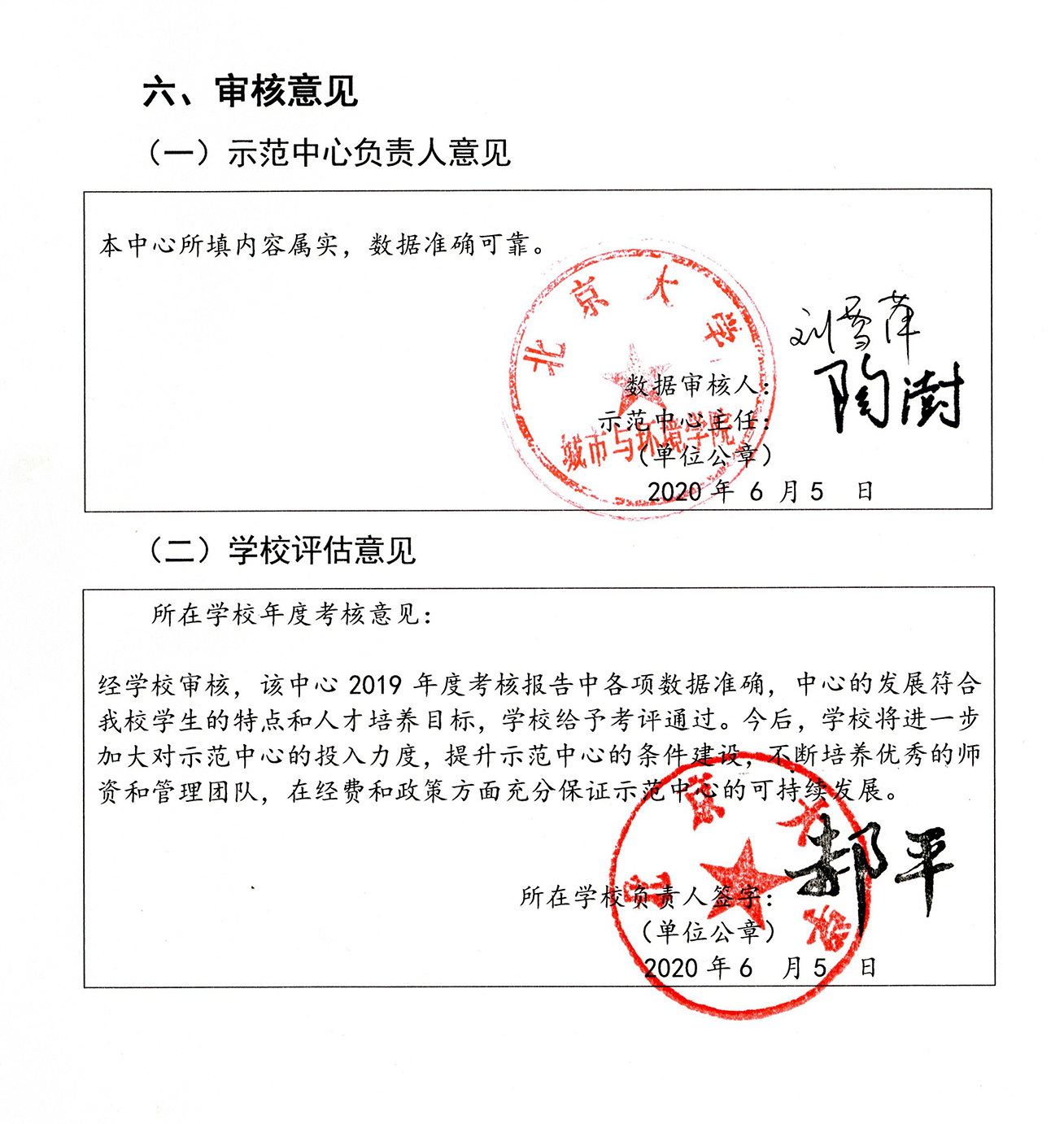 批准立项年份2009通过验收年份2013示范中心名称示范中心名称示范中心名称环境与生态实验教学示范中心环境与生态实验教学示范中心环境与生态实验教学示范中心环境与生态实验教学示范中心环境与生态实验教学示范中心环境与生态实验教学示范中心环境与生态实验教学示范中心所在学校名称所在学校名称所在学校名称北京大学北京大学北京大学北京大学北京大学北京大学北京大学主管部门名称主管部门名称主管部门名称示范中心门户网址示范中心门户网址示范中心门户网址http://www.ues.pku.edu.cn/xszx/sys/hjystgjjsyjxsfzx/index.htmhttp://www.ues.pku.edu.cn/xszx/sys/hjystgjjsyjxsfzx/index.htmhttp://www.ues.pku.edu.cn/xszx/sys/hjystgjjsyjxsfzx/index.htmhttp://www.ues.pku.edu.cn/xszx/sys/hjystgjjsyjxsfzx/index.htmhttp://www.ues.pku.edu.cn/xszx/sys/hjystgjjsyjxsfzx/index.htmhttp://www.ues.pku.edu.cn/xszx/sys/hjystgjjsyjxsfzx/index.htmhttp://www.ues.pku.edu.cn/xszx/sys/hjystgjjsyjxsfzx/index.htm示范中心详细地址示范中心详细地址示范中心详细地址北京市海淀区颐和园路5号北京大学逸夫二楼北京市海淀区颐和园路5号北京大学逸夫二楼北京市海淀区颐和园路5号北京大学逸夫二楼北京市海淀区颐和园路5号北京大学逸夫二楼邮政编码100871100871固定资产情况固定资产情况固定资产情况建筑面积3361.20   ㎡设备总值设备总值设备总值12170.10万元12170.10万元设备台数5988台5988台经费投入情况经费投入情况经费投入情况主管部门年度经费投入（直属高校不填）主管部门年度经费投入（直属高校不填）主管部门年度经费投入（直属高校不填）主管部门年度经费投入（直属高校不填）万元万元所在学校年度经费投入所在学校年度经费投入所在学校年度经费投入265万元序号面向的专业面向的专业学生人数人时数序号专业名称年级学生人数人时数1环境科学(城环学院)2016级2126202环境科学(城环学院)2017级3329703环境科学(城环学院)2018级3838004生态学2016级128405生态学2017级1421006生态学2018级1116507环境科学类(城环学院)2019级6628608环境科学，环境工程2016级332709环境科学，环境工程2017级4193010环境科学与工程2018级3119211环境科学与工程2019级39582实验项目资源总数35个年度开设实验项目数35个年度独立设课的实验课程14门实验教材总数12种年度新增实验教材1种学生获奖人数37人学生发表论文数78篇学生获得专利数20项序号项目/课题名称文号负责人参加人员起止时间经费（万元）类别1世界著名高校地理实验教学 比较研究201901刘雪萍赵昕奕#、刘涛#、卓云霞*、赵昭*、郭永沛*、俞璐*2019.1-2019.1210a23序号项目/课题名称文号负责人起止时间经费（万元）类别1全球变化与陆地生态系统41722101彭书时2018.1-2022.12130.0优秀青年科学基金项目2中国南方上山岗和乌鸦山旧石器旷野遗址光释光测年研究41771004张家富2018.1-2021.1270.0基金委面上项目3西藏阿里第四纪冰川地貌河流地貌特征的演化过程与驱动机制研究41771005刘耕年2018.1-2021.1270.0基金委面上项目4中国亚热带和热带地区植物展叶和开花期的过程模拟与预测41771049陈效逑2018.1-2021.1270.0基金委面上项目5缓减热岛和热浪效应的城市绿地景观构建41771093赵淑清2018.1-2021.1270.0基金委面上项目6磷的地-气交换过程及全球大气磷循环数值模拟研究41771495李本刚2018.1-2021.1263.0基金委面上项目7新烟碱类农药对京津地区人群的神经毒性风险评价41771528卢晓霞2018.1-2021.1263.0基金委面上项目8环境内分泌干扰物质的女性生殖毒理机制与健康影响研究41390240胡建英2018.1-2022.12310.0基金委重点项目9环境地球化学41725015程和发2018.1-2022.12350.0基金委杰出青年基金10北半球木本植物多样性大尺度格局及其与全球变化的关系2017YFA0605101王志恒2017.1-2022.12580.0国家重点研发计划11北方农牧交错带草地退化过程与趋势分析2016YFC0500701刘鸿雁2016.1-2020.12320.0国家重点研发计划12微生物胞外聚合物的还原活性及其环境效应21777002朱东强2018.1-2021.1264.0基金委面上项目13我国温带草原的灌丛化及其对生态系统结构和功能的影响31330012方精云2014.1-2018.12323.0基金委重点项目14水青冈林、落叶松林和北方灌丛植被志编研2015FY210200-7朱江玲2015.1-2020.1270科技基础性工作专项15尼伯金酯诱发小鼠卵巢囊肿的毒理学研究21777003张照斌2018.1-2021.1264.0基金委面上项目16中国北方干旱半干旱区敏感生态系统对气候变化的适应性与应对策略41790425沈泽昊2018.1-2022. 12300国家自然科学基金委重大项目课题17西南山地植物物种多样性地理格局形成及演化2017YFC0505200沈泽昊2018.1-2022. 12120科技部重点研发计划18图们江流域湿地退化及其环境效应模拟研究4183064彭书时2019.1-2023.12100基金委协作项目19中国北方干旱半干旱区敏感生态系统对气候变化的适应性与应对策略41790425沈泽昊2018.1-2022.12300自然科学基金委重大项目20中国北方干旱半干旱区敏感生态系统对气候变化的适应性与应对策略41790425刘鸿雁2018.1-2022.12380自然科学基金委重大项目21陆地生态系统碳源汇检测技术及指标体系2017YFC0503906方精云2017.1-2020.12610国家重点研发计划22青藏高原垫状植物利它作用与微环境的关系31700358李瑞成2018.1-2020.1226.0基金委青年科学基金23叶片凋落物分解速率及其温度敏感性随海拔梯度的变化31700374朱剑霄2018.1-2020.1225.0基金委青年科学基金24气候变化对青藏高原高寒草甸生态系统生物固氮的影响31700362王金洲2018.1-2020.1226.0基金委青年科学基金25藏北沼泽草甸凋落物对土壤碳动态的影响及其微生物学机制41701276赵景学2018.1-2020.1226.0基金委青年科学基金26云南林火的时空分布、驱动机制及植被的多尺度响应，41971228沈泽昊2020.1-2023.12国家自然科学基金面上项目27南海184航次第四纪深海沉积物的自生10Be记录41776094周力平2018.1-2021.1272.0基金委面上项目28气候变暖背景下根系分泌物对青藏高原高寒草甸土壤有机碳动态的影响31700451侯彦会2018.1-2020.1226.0基金委青年科学基金29中国东部森林常见树木生长的分布格局及其控制因素31770489唐志尧2018.1-2021.1262.0基金委面上项目30基于陆面过程模型量化研究活性氮沉降增加对青藏高原高寒草地碳汇功能的影响41701089刘永稳2018.1-2020.1225.0基金委青年科学基金31我国东部典型森林木本植物茎叶解剖特征对氮添加的响应31770431吉成均2018.1-2021.1258.0基金委面上项目32横断山南段生物多样性保护优先区域干旱河谷高等植物多样性调查及主要人类活动的影响评估，2019-环保工作-061-N-001-B-008沈泽昊2019.10-2021.6中国环境科学研究院全国生物多样性调查项目33环境内分泌干扰物质的女性生殖毒理机制与健康影响研究21737001胡建英2018.1-2022.12333.0基金委重点项目34中国半干旱区东段森林动态及其对气候变化的响应41530747刘鸿雁2016.1-2020.12295.0基金委重点项目35典型城市生活污水和地表水中常见新精神活性物质的时空演变特征41701543杜鹏2018.1-2019.1216基金委青年基金36极地与青藏高原白化植被对全球变化的响应及反馈41861134036朴世龙2019.1-2021.12200基金委国际(地区)合作与交流项目37极端气候对中国陆地生态系统碳源汇功能的影响41530528朴世龙2016.1-2020.12260.0基金委重点项目38区域环境污染的生态健康风险41821005胡建英2019.2-2023.121050创新研究群体项目39基于功能多样性探究种间竞争对东灵山草本多样性海拔格局的影响31800444蒋子涵2019.1-2021.1225基金委青年基金40西南山地植物物种多样性地理格局形成及演化2017YFC0505200沈泽昊2018.1-2022.12280科技部重点研发计划41四种典型土壤稀有微生物群落的构建机制和演替模式41807030焦硕2019.1-2021.1226基金委青年基金42基于污水流行病学的全国重点城市医疗用抗生素使用水平研究41877508李喜青2019.1-2022.1261基金委面上项目43京津冀城市群快速城市化进程中高温热浪效应及其对热岛效应的影响-基于不同等级城市的比较研究41801058孙妍2019.1-2021.1223基金委青年基金44青藏高原典型生态系统碳氮水循环过程及其气候效应91837312唐艳鸿2019.1-2022.12384基金委重大研究计划45北方农牧交错带草地退化过程与趋势分析2016YFC050071王娓2016.1-2020.1260.0国家重点研发计划46环境地理学41525005王喜龙2016.1-2020.12350.0基金委杰出青年基金47中国植被物候对全球变化的响应机制及未来趋势2018YFA0606100王志恒2018.1-2023.1286.0科技部重点研发计划项目48氮磷添加对青藏高原高寒草甸土壤有机碳库的影响及微生物调控机制31800437袁霞2019.1-2021.1223.0自然科学基金委青年基金项目49植物根系及其共生AM真菌对温带草原土壤有机碳动态的影响机制31800416徐天乐2019.1-2021.1225.0自然科学基金委青年基金项目50气候变化对青藏高原高寒草甸BVOC排放动态的影响31800377陈俊刚2019-202122.0自然科学基金委青年基金项目51中国居民生活源大气污染物排放的环境效应与健康风险模拟陶澍2019-2023319.0基金委重点项目52木本植物对土壤碳氮矿化的根际激发效应及其影响机制31670525朱彪2017-202063.0自然科学基金委面上项目53河流多物质相互作用及其通量效应51721006倪晋仁2018-20231050创新群体54基于超快激光的大气高活性自由基检测装置的研制41527807朱彤2016-2020715国家重大仪器研制55环境化工21925801赵华章2020-2024350杰青56水沙体系中复合污染迁移转化及生态效应51925901孙卫玲2020-2024350杰青57厌氧氨氧化生物脱氮调控原理与方法51922016刘思彤2020-2022120优青58大气复合污染条件下新粒子生成和增长机制及其环境影响91544214胡敏2016-2019300重大研究计划59中国大气复合污染生成的关键化学过程集成研究91844301胡敏2019-2022481重大研究计划60雅鲁藏布江和澜沧江全物质通量监测研究91647211倪晋仁2017-2020400重大研究计划61中国大气复合污染的成因与应对机制的基础研究学术交流活动及项目工作计划实施91844000朱彤2019-2022482重大研究计划62南水北调中线工程水源区硝酸盐氮污染形成的生态学机制及其调控51539001倪晋仁2016-2020290重点项目63大气反应性有机物降解转化机制及环境效应2016YFC0202200邵敏2017-20213500重点研发计划项目64东部区域大气复合污染综合观测实验技术2016YFC0202003郭松2017-20211000重点研发计划课题65长江生态航道架构及评价方法体系2016YFC0402102倪晋仁2017-2021365重点研发计划课题66反应性有机物对区域空气质量的影响及环境效应2016YFC0202206邵敏2017-2021692重点研发计划课题67大气污染控制成本分析技术研究与示范2018YFC0213703王奇2018-2022153重点研发计划课题68绿色、高效镉砷无机钝化材料筛选及其改性技术研发与示范2017YFD0801503晏明全2017-202055重点研发计划课题69法规空气质量模型全国与典型区域案例验证观测数据集成与实验研究2018YFC0213501曾立民2018-2022380重点研发计划课题70唐河污水库及雄安新区地下水污染防控技术研究及工程示范2018ZX07110005籍国东2018-2020485重大专项71天然胶体对环境介质中纳/微塑料颗粒与有机污染物共迁移行为的作用JQ18030童美萍2018-2021100北京市杰青72空气污染对北京城区和郊区居民心肺系统疾病的健康影响（AIRLESS）81571130100朱彤2019-2019421国际(地区)合作与交流项目73攻关项目成果集成与应用示范DQGG0307-02张远航2017-2019309其它专项74大气重污染成因与治理攻关项目DQGG0102-02曾立民2017-2019540其它专项75我国典型城市大气复合污染条件下黑碳颗粒物老化及其环境影响21677002郭松2017-202065面上项目76我国机动车源排放半挥发/中等挥发有机物生成二次有机气溶胶的研究41977179郭松2020-202361面上项目77低温下微污染水源人工湿地氨氧化古菌硝化反硝化耦合脱氮机理51679001籍国东2017-202063面上项目78功能性载体强化低氨氮PNAnammox成膜机制及调控机理51878008刘思彤2019-202260面上项目79云南高原湖泊流域氮磷输移过程的时空异质性与多尺度优化调控机制研究51779002刘永2018-202160面上项目80水沙体系中碳纳米材料和抗生素复合污染对藻类的毒性效应及机制51879001孙卫玲2019-202260面上项目81天然胶体对水沙介质中纳米材料与新兴有机污染物共迁移行为的作用51779001童美萍2018-202161面上项目82云南典型湖泊系统中甲烷产生和转化研究41571444谢曙光2016-201965面上项目83人工湿地系统中磺胺类抗生素的生物降解机制和生物强化去除研究51778006谢曙光2018-202160面上项目84基于络合位与电荷分布理论的水体有机物混凝去除机理定量表征与计算51578007晏明全2016-201962面上项目85去除水中硝氮的絮凝剂制备及其脱氮机理研究51578006赵华章2016-201962面上项目86磁性杂化絮凝剂结构调控与作用机制研究21878002赵华章2019-202266面上项目序号专利名称专利授权号获准国别完成人类型类别1一种具有光陷阱组件的大气在线汞分析仪器CN106645072B中国陶劲舟;曾立民发明独立完成2一种热传递方向控制装置CN209263402U中国曾立民 ; 况彩菱 实用新型独立完成3环境空气中甲醛含量的在线监测装置CN209570499U中国
董华斌 ; 朱曼妮 ; 曾立民 ; 郑君瑜 实用新型独立完成4一种基于软件锁相的腔减相移光谱气体检测方法及装置CN108827894A中国曾立民,况彩菱,毛心旻,汲惠德.发明专利独立完成5一种六价铬污染原位修复剂FeSx、制备、应用CN105713615B中国刘阳生 ; 李芸邑 发明独立完成6一种基于磁性微球快速检测化学物质内分泌干扰活性的试剂盒及方法201910276982.X中国张照斌发明专利独立完成7一种快速检测化学品内分泌干扰活性的试剂盒及方法201910039763X中国张照斌发明专利独立完成8生物多样性信息数据管理系统2019SR1233424中国沈泽昊，彭明春，王崇云，柳俊彬软件著作权合作完成—第一人9生物多样性信息信息采集手机平台APP2019SR1237589中国彭明春，沈泽昊，王崇云，柳俊彬软件著作权合作完成—第二人10生物多样性信息查询系统2019SR1237661中国王崇云，彭明春，沈泽昊，柳俊彬软件著作权合作完成—第二人11农药多介质逸度模型软件平台（简称：EUTOX）V1.0.2019SR0288382中国徐福留软件著作权独立完成序号论文或专著名称作者刊物、出版社名称卷、期（或章节）、页类型类别1Impacts of climate on the biodiversity-productivity relationship in natural forests.Fei SL, Jo I, Guo QF, Wardle DA, Fang JY, Chen AP, Oswalt CM, Brockerhoff EGNature Communications2019， 9: 5436SCI2Changes in the trends of vegetation net primary productivity in China between 1982 and 2015Feng YH, Zhu JX, Zhao X, Tang ZY, Zhu JL, Fang JYEnvironment Research Letters2019，14 (2019) 124009SCI3Effects of seven-year nitrogen and phosphorus additions on soil microbial community structures and residues in a tropical forest in Hainan Island.Ma SH, Chen GP, Tian D, Du EZ, Xiao W, Jiang L, Zhou Z, Zhu JL, He HB, Zhu B, Fang JYGeoderma2019DOI:  10.1016/j.geoderma.2019.114034SCI4Morphological traits of submerged macrophytes reveal specific positive feedbacks to water clarity in freshwater ecosystemsSu HJ, Chen J, Wu Y, Chen JF, Guo XC, Yan ZB, Tian D, Fang JY, Xie P Science of the Total Environment684, 578-586.SCI5Changes in China’s lakes: climate and human impactsTao SL, Fang JY, Ma SH, Cai Q, Xiong XY, Tian D, Zhao X, Fang LQ, Zhang H, Zhu JL, Zhao SQNational Science Review2019 doi: 10.1093/nsr/nwz103.SCI6A global database of paired leaf nitrogen and phosphorus concentrations of terrestrial plants.Tian D, Kattge J, Chen YH, Han WX, Luo YK, He JS, Hu HF, Tang ZY, Ma SH, Yan ZB, Lin QH, Schmid B, Fang JYEcology2019，100(9): e02812.SCI7Family-level leaf nitrogen and phosphorus stoichiometry of global terrestrial plants.Tian D, Yan ZB, Ma SH, Ding YH, Luo YK, Chen YH, Du EZ, Han WX, Emoke DK, Shen HH, Hu HF, Kattge Jens, Schmid Bernhard, Fang JYScience China-Life Sciences 2019，62:1047-1057. 10.1007/s11427-019-9584-1SCI8Responses of four dominant dryland plant species to climate change in the Junggar Basin, northwest China.Xiao J, Eziz A, Zhang H, Wang ZH, Tang ZY, Fang JYEcology and Evolution2019，00:1-12. 10.1002/ece3.5817SCI9Biomass Allocation in Response to Nitrogen and Phosphorus Availability: Insight From Experimental Manipulations of Arabidopsis thaliana.Yan ZB, Eziz A, Tian D, Li XP, Hou XH, Peng HY, Han WX, Guo YL, Fang JYFrontiers in Plant Science2019，10. 10.3389/fpls.2019.00598.SCI10 Effects of nitrogen and phosphorus supply on stoichiometry of six elements in leaves of Arabidopsis thaliana.Yan ZB, Hou XH, Han WX, Ma SH, Shen HH, Guo YL, Fang JYAnnals of Botany2019， 123, 441–450SCI11High-Resolution Vegetation Mapping Using eXtreme Gradient Boosting Based on Extensive FeaturesZhang H, Eziz A, Xiao J, Tao SL, Wang SP, Tang ZY, Zhu JL, Fang JYRemote Sensing2019，11(12). 10.3390/rs11121505SCI12 Contrasting altitudinal patterns of leaf UV reflectance and absorbance in four herbaceous species on the Qinghai-Tibetan Plateau.Li, X., X. R. Ke, H. K. Zhou, and Y. H. TangJournal of Plant Ecology2019，12:245-254.SCI13Impact of plateau pika (Ochotona curzoniae) burrowing-induced microtopography on ecosystem respiration of the alpine meadow and steppe on the Tibetan plateauZhao, J., L. Tian, H. Wei, T. Zhang, Y. Bai, R. Li, and Y. TangPlant and Soil2019，1-14.SCI14 Minor responses of soil microbial biomass, community structure and enzyme activities to nitrogen and phosphorus addition in three grassland ecosystemsChen X, Hao BH, Jing X, He J-S, Ma WH, Zhu B Plant and Soil2019， doi: 10.1007/s11104-019-04250-3SCI15 Ecological indicators of near-surface permafrost habitat at the southern margin of the boreal forest in China.Yue, Y.Y., Liu, H.Y, Xue, J.X., Li, Y.Y., Guo, W.C Ecological Indicator 2019，108: 105714SCI16 Enhanced growth after extreme wetness compensates for post-drought carbon loss in dry forests. Jiang, P., Liu, H.Y., Piao, S.L., Ciais, P., Wu X.C., Yin, Y., Wang, H.Nature Communications 2019，10:195SCI17Increasing water availability and facilitation weaken biodiversity–biomass relationships in shrublands. Guo, Y.P., Schöb, C., Ma, W.H., Mohammat, A., Liu, H.Y., Yu, S.L., Jiang, Y.X., Schmid, B., Tang, Z.-Y.Ecology 2019，e02624SCI18Rock crevices determine woody and herbaceous plant cover in the karst critical zone.  Liu, H.Y., Jiang, Z.H., Dai, J.Y., Wu, X.C., Peng, J., Wang, H.Y., Meersmans, J., Green, S.M., Quine, T.AScience China Earth Sciences 2019，doi: 10.1007/s11430-018-9328-3SCI19华北地区落叶松林的分布、群落结构和物种多样性.方文静, 蔡琼, 朱江玲, 吉成均, 岳明, 郭卫华, 张峰, 高贤明, 唐志尧, 方精云植物生态学报2019. 43:doi: 10.17521/cjpe.2018.0244北大中文核心/CSCD20 Differentiated responses of nonstructural carbohydrate allocation to climatic dryness and drought events in the Inner Asian arid timberline. Liu, H.Y., Shangguan, H.L., Zhou, M., Airebule, P., Zhao, P.W., He, W.Q., Xiang, C.L., Wu, X.C.,Agricultural and Forest Meteorology 2019，271: 355-361SCI21China’s road towards sustainable development: Geography bridges science and solution. Liu, H.Y., Leng, S.-Y., He, C.F., Peng, J., Wang, X.-J.,Progress in Physical Geography 2019，doi: 10.1177/0309133319851026SCI22Species-specific and elevation-differentiated responses of tree growth to rapid warming in a mixed forest lead to a continuous growth enhancement in semi-humid Northeast Asia.  Cao, J., Liu, H.Y., Zhao, B., Li, Z.S., Drew, D.M., Zhao, X.HForest Ecology and Management2019，448: 76-84SCI23It is difficult for China’s greening through large-scale afforestation to cross the Hu Line. Liu H.Y. Science China Earth Sciences2019, doi: 10.1007/s11430-019-9381-3SCI24Post-fire vegetation recovery at forest sites is affected by permafrost degradation in the Da Xing'an Mountains of northern China. Shi, L., Dech, J.P., Liu, H.Y., Zhao, P.W., Bayin, D., Zhou, MJournal of Vegetation Science2019, 30: 940-949SCI25Variations in erosion intensity and soil maturity as revealed by mineral magnetism of sediments from an alpine lake in monsoon-dominated central east China and their implications for environmental changes over the past 5500 years.  Wang, H.Y., Cheng, Y., Luo, Y., Zhang, C.N., Deng, L., Yang, X.Y., Liu, H.-Y.The Holocene2019，doi: 10.1177/095968361986558SCI26 Silicon distribution in meadow steppe and typical steppe of northern China and its implications for phytolith carbon sequestration.Ji, Z.M., Yang, X., Song, Z.L, Liu, H.Y., Liu, X., Qiu, S., Li, J., Guo, F., Wu, Y., Zhang, X.Grass and Forage Science  2019，73:482–492SCI27岩石裂隙决定喀斯特关键带地表木本与草本植物覆盖刘鸿雁, 蒋子涵, 戴景钰, 吴秀臣, 彭建, 王红亚, Meersmans, J., Green, S.M., Quine, T.A.,中国科学•地球科学 2019，49: doi: 10.1360/N072018-00184SCI28干旱林线区不同树种非结构性碳水化合物的季节格局及其主导因子上官淮亮, 刘鸿雁, 胡国铮, 郭伟超北京大学学报(自然科学版) 2019，doi: 10.13209/j.0479-8023.2019.016北大中文核心/CSCD29The emerging cross-disciplinary studies of landscape ecology and biodiversity in ChinaShen ZH, Li YY, Yang K, Chen LF.Journal of Geographical Sciences 2019，29(7): 1063-1080SCI30Moisture content variations in soil and plants of post-fire regenerating forests in central Yunnan Plateau, Southwest China.Chen LF, Dou Q, Zhang ZM, Shen ZHJournal of Geographical Sciences 2019，29(7): 1179-1192SCI31Effects of current climate, paleo-climate and habitat heterogeneity in determining biogeographical patterns of evergreen broad-leaved woody plants in ChinaXu Y, Shen ZH, Ying LX, Zang RG, Jiang YXJournal of Geographical Sciences2019，29(7): 1142-1158.SCI32Community assemblage of free-living diazotrophs along the elevational gradient of Mount GonggaWang YS, Li CN, Shen ZH, Rui JP, Jin DC, Li JB, Li XZSoil Ecological Letters 2019，1(3-4): 136–146SCI33Effects of wildfire on soil respiration and its heterotrophic and autotrophic components in a montane coniferous forestSong J , Liu Z , Zhang Y , Yan T , Shen ZH, Piao SL .Journal of Plant Ecology 2019，12(2): 336-345SCI34Field-experiment contraints on the enhancement of the terrestrial carbon sink by CO2 fertilization. , Liu YW, Piao SL, Gasser T, Ciais P, Yang H, Wang H, Keenan TF, Huang MT, Wan SQ, Song J, Wang K, Janssens IA, Penuelas J, Huntingford C, Wang XH, Arain MA, Fang YY, Fisher JB, Huang MY, Huntzinger DN, Ito A, Jain AK, Mao JF, Michalak AM, Peng CH, Poulter B, Schwalm C, Shi XY, Tian HQ, Wei YX, Zeng N, Zhu Q, Wang T.Nature Geoscience2019, DOI:10.1038/s41561-019-0436-1SCI35Air temperature optima of vegeation productivity across global biomesHuang MT, Piao SL, Ciais P, Penuelas J, Wang XH, Keenan TF, Peng SS, Berry JA, Wagn K, Mao JF, Alkama R, Cescatti A, Cuntz M, Deurwaerder HD, Gao MD, He Y, Liu YW, Luo YQ, Myneni RB, Niu SL, Shi XY, Yuan WP, Verbeeck H, Wang T, Wu J, Janssens IANature Ecology and Evolution 2019, 772-779SCI36Divergent changes in the elevational gradient of vegetaton activities over the last 30 years.Gao MD, Piao SL, Chen AP, Yang H, Liu Q, Fu H YS, Janssens IA.Nature Communications2019,doi:10.1038/s41467-019-11035-wSCI37Plant phenology and global climate change: Current progresses and challenges.Piao SL, Liu Q, Chen AP, Janssens IA, Fu YS, Dai JH, Liu LL, Lian X, Shen MG, Zhu XLGlobal Change Biology 25(6)(2019), 1922-1940SCI38The impacts of climate extremes on the terrestrial carbon cycle: A review.Piao SL, Zhang XP, Chen AP, Liu Q, Lian X, Wang XH, Peng SS, Wu XC.Science China Earth Sciences 62(2019), doi:10.1007/s11430-018-9363-5SCI39氮添加对森林植物磷含量的影响及其机制冯婵莹, 郑成洋, 田地植物生态学报 2019，43(3):185-196.北大中文核心/CSCD40基于分层线性回归的MODIS反照率产品降尺度方法研究冯婵莹, 汪子豪, 郑成洋遥感技术与应用2019, 34(3): 602-611.北大中文核心/CSCD41模拟氮沉降对北京东灵山辽东栎群落林下植物物种多样性的影响邹安龙, 马素辉, 倪晓凤, 蔡琼, 李修平, 吉成均生物多样性2019， 27:607-618北大中文核心/CSCD42模拟氮沉降对东灵山辽东栎林土壤属性及优势树种生长的影响邹安龙, 李修平, 倪晓凤, 吉成均植物生态学报2019，39:doi:10.17521/cjpe.2018.0232北大中文核心/CSCD43中国北方5种栎属树木多度分布及其对未来气候变化的响应张雪皎, 高贤明, 吉成均, 康慕谊, 王仁卿, 岳明, 张峰, 唐志尧植物生态学报2019，39:doi:10. 17521/cjpe.2018.0249北大中文核心/CSCD44华北区域环境梯度上阔叶林构建模式及分布成因许金石, 柴永福, 刘晓, 岳明, 郭垚鑫, 康慕谊, 刘全儒, 郑成洋, 吉成均, 闫明, 张峰, 高贤明, 王仁卿, 石福臣, 张钦弟, 王茂植物生态学报2019，39: doi:10.17521/cjpe.2018.0183北大中文核心/CSCD45Temperate grassland shifted from nitrogen to phosphorus limitation induced by degradation and nitrogen deposition: Evidence from soil extracellular enzyme stoichiometry.Dong, C.C., Wang W., Liu HY, Xu XT, Zeng H Ecological Indicators2019，101: 453-464SCI46青藏高原高寒草甸不同海拔梯度上增温和优势植物物种去除对生态系统碳通量的影响王安阔，王娓，曾辉北京大学学报(自然科学版)2019，doi: 10.13209/j.0479-8023.2018.058北大中文核心/CSCD47大兴安岭森林土壤胞外酶活力的时空动态及其对潜在碳矿化的影响左宜平, 张馨月, 曾辉, 王娓北京大学学报(自然科学版).2019， doi: 10.13209/j.0479-8023.2018.089北大中文核心/CSCD48Increasing water availability and facilitation weaken biodiversity–biomass relationships in shrublandsGuo YP, Schöb C, Ma WH, Mohammat A, Liu HY, Yu SL, Jiang YX, Schmid B, Tang ZYEcology 2019，100: doi: 10.1002/ecy.2624SCI49Protecting endemic plants on the Tibetan Plateau under future climate change: migration mattersYan YJ, Tang ZYJournal of Plant Ecology2019，doi: 10.1093/jpe/rtz032SCI50Elevational patterns of temperature and humidity in the middle Tianshan Mountain area in Central AsiaGheyret G, Mohammat A, Tang ZYJournal of Mountain Sciences2019，doi:10.1007/s11629-019-5481-0SCI51C: N: P stoichiometry of Ericaceae species in shrubland biomes across Southern China: influences of climate, soil and species identityZhang Q, Liu Q, Yin HJ, Zhao CZ, Tang ZY, Xie ZQJournal of Plant Ecology2019，12: 346-357. doi: 10.1093/jpe/rty033.SCI52Predictions and driving factors of production-based CO⁠2 emissions in Beijing, ChinaLiu Z, Wang F, Tang ZY*, Tang JTSustainable Cities and Society2019，doi: /10.1016/j.scs.2019.101909SCI53sPlot – a new tool for global vegetation analysesBruelheide H, Dengler J, Jiménez-Alfaro B, et al Journal of Vegetation Sciences2019，doi: 10.1111/jvs.12710SCI54Analyzing tree neighborhood interactions in ecotones of montane evergreen and deciduous forests in ChinaWang QG, Chi XL, Tang ZY, Jiang MXJournal of Vegetation Sciences2019，doi: 10.1111/jvs.12737SCI551982-2014年华北及周边地区生长季NDVI变化及其驱动因子张新悦, 冯禹昊, 曾辉, 唐志尧北京大学学报北大中文核心/CSCD56Spatiotemporal variation in leaf size and shape in response to climateLi Y, Zou D, Shrestha N, Xu X, Wang Q, Jia W & Wang ZJournal of Plant Ecology2019，doi.org/10.1093/jpe/rtz053SCI57ontrasting Biogeographic Patterns of Bacterial and Archaeal Diversity in the Top- and Subsoils of Temperate GrasslandsLiu N., Hu H., Ma W., Deng Y., Liu Y., Hao B., Zhang X., Dimitrov D., Feng F, Wang Z mSystems2019，4, e00566-19SCI58Biodiversity hotspots are insufficient in capturing range-restricted speciesShrestha N., Shen X., Wang Z Conservation Science and Practice 2019，e103 (DOI: 10.1111/csp2.103SCI59Patterns and ecological determinants of woody plant height in eastern Eurasia: applications in predicting ecosystem primary productivityWang Z., Li Y, Su X., Tao S., Feng X., Wang Q., Xu X., Liu Y., Michaletz S., Shrestha N., Enquist BJournal of Plant Ecology 2019，12: 791–803SCI60Rare and phylogenetically distinct plant species exhibit less diverse root-associated pathogen communitiesChen Y, Jia P, Cadotte MW, Wang P, Liu X, Qi Y, Jiang X, Wang Z & Shu WJournal of Ecology 2019，107, 1226-1237.SCI61Distinct Biogeography of Different Fungal Guilds and Their Associations With Plant Species Richness in Forest Ecosystems.Wang P., Chen Y., Sun Y., Tan S., Zhang S., Wang Z., Zhou J., Zhang G., Shu W., Luo C.* & Kuang JFrontiers in Ecology and Evolution 2019，7, DOI: 10.3389/fevo.2019.00216.SCI62A consistent species richness-climate relationship for oaks across the Northern Hemisphere.Xu X, Dimitrov D, Shrestha N, Rahbek C & Wang ZGlobal Ecology and Biogeography. 2019，28, 1051-1066SCI63Effects of contemporary environment and Quaternary climate change on drylands plant diversity differ between growth formsLiu Y., Su X., Shrestha N., Xu X., Wang X., Li Y., Wang Q., Sandanov D., Wang Z Ecography 2019，42, 334-345SCI64Main ecological drivers of woody plant species richness recovery in secondary forests in ChinaLiu X, Garcia-Ulloa J, Cornioley T, Liu X, Wang Z & Garcia CScientific Reports2019, 9, 250SCI65中国蔷薇科资源植物多样性格局与保护现状邹东廷, 王庆刚, 罗奥, 王志恒植物生态学报. 2019，43, 1-15北大中文核心/CSCD66Regulation of priming effect by soil organic matter stability over a broad geographic scaleChen LY, Liu L, Qin SQ, Yang GB, Fang K, Zhu B, Kuzyakov Y, Chen PD, Xu YP, Yang YHNature Communications 2019，10:5112SCI67 Minor responses of soil microbial biomass, community structure and enzyme activities to nitrogen and phosphorus addition in three grassland ecosystemsChen X, Hao BH, Jing X, He JS, Ma WH, Zhu BPlant and Soil 2019，444:21-37SCI68 Measuring rhizosphere effects of two tree species in a temperate forest: A comprehensive method comparisonDing ZJ, Tang M, Chen X, Yin LM, Gui HC, Zhu BRhizosphere 2019，10:100153SCI69A global meta-analysis of soil respiration and its components in response to phosphorus additionFeng JG, Zhu BSoil Biology & Biochemistry 2019，135:38-47SCI70Changes in soil organic matter stability with depth in two alpine ecosystems on the Tibetan PlateauHou YH, Chen Y, Chen X, He KY, Zhu BGeoderma 2019，351:153-162SCI71Variation of 13C and 15N enrichments in different plant components of labeled winter wheat (Triticum aestivum L.)Sun ZA, Wu SX, Zhu B, Zhang YW, Bol R, Chen Q, Meng FQPeerJ 2019，7:e7738SCI72Microbial-accessibility-dependent electron shuttling of in situ solid-phase organic matter in soilsTan WB, Xi BD*, Wang GA, He XS, Gao RT, Jiang J, Zhu BGeoderma 2019，338:1-4SCI73Light intensity controls rhizosphere respiration rate and rhizosphere priming effect of soybean and sunflowerTang M, Cheng WX, Zeng H, Zhu BRhizosphere 2019，9:97-105SCI74Linking rhizosphere respiration rate of three grassland species with root nitrogen concentrationTang M, Keck DC, Cheng WX, Zeng H, Zhu BGeoderma 2019，346:84-90SCI75Tropical forest soils serve as substantial and persistent methane sinksZhao JF, Peng SS, Chen MP, Wang GZ, Cui YB, Liao LG, Feng JG, Zhu B, Liu WJ, Yang LY, Tan ZHScientific Reports 2019，9:16799SCI76Methodological clarification for estimating the input of plant-derived carbon in soils under elevated CO2 based on a 13C-enriched CO2 labeling experimentZhao Y, Shao S, Schaeffer SM, Bao XL, Zhang W, Zhu B, He HB*, Zhang XDPlant and Soil 2019，440:569-580SCI77Metapopulations revisited: the area-dependence of dispersal mattersWang S, Altermatt F.Ecology. 2019，100, e02792SCI78Intraguild predation enhances biodiversity and ecosystem functioning in complex food websWang S, Brose U, Gravel DEcology2019. 100, e02616SCI79Stability and synchrony across ecological hierarchies in heterogeneous metacommunities: linking theory to dataWang S, Lamy T, Hallett L, Loreau MEcography 2019， 42, 1200–1211SCI80Horizontal and vertical diversity jointly shape food web stability against small and large perturbationsZhao Q, Van den Brink P, Carpentier C, Wang Y, Rodríguez-Sánchez P, Xu C, Vollbrecht S, Gillissen F, Vollebregt M, Wang S, De Laender F.Ecology Letters2019， doi: 10.1111/ele.13282SCI81fluxweb: a R package to easily estimate energy fluxes in food webs.Gauzens B, Barnes A, Giling D, Hines J, Jochum M, Lefcheck J, Rosenbaum B, Wang S, and Brose UMethods in Ecology and Evolution 2019，10, 270–279SCI82 Species insurance trumps spatial insurance in stabilizing biomass of a marine macroalgal metacommunityLamy T, Wang S, Renard D, Lafferty K, Reed D, Miller REcology 2019，100, e02719SCI83 Multiple abiotic and biotic pathways shape biomass demographic processes in temperate forestsYuan Z, Ali A, Jucker T, Ruiz-Benito P, Wang S, Jiang L, Wang X, Lin F, Ye J, Hao Z, Loreau M. Ecology 2019，100, e02650SCI84Temporal stability of aboveground biomass is governed by species asynchrony in temperate forestsYuan Z, Ali A, Wang S, Wang X, Lin F, Wang Y, Fang S, Hao Z, Loreau M, Jiang LEcological Indicators 2019，107: 105661SCI85Regulation of stomatal opening and histone modification by photoperiod in Arabidopsis thalianaAoki Saya, Toh Shigeo, Nakamichi Norihito, Hayashi Yuki, Wang Yin, Suzuki Takamasa, Tsuji Hiroyuki, Kinoshita ToshinoriScientific Reports  2019，9:10054SCI86The biodiversity benefit of native forests and mixed-species plantations over monoculture plantationsWang X, Hua F, Wang L, Wilcove DS, Yu DWDiversity and Distributions2019，25:1721-1735SCI87基于Morlet小波的辽河径流量变化及其成因分析冯禹昊，朱江玲水土保持研究2019,26:208-215北大中文核心/CSCD88Age-dependent human elimination half-lives of dioxin-like polychlorinated biphenyls derived from biomonitoring data in the general populationGao, Qun; Ben, Yujie; Dong, Zhaomin; Hu, JianyingCHEMOSPHERE2019,222:541-548SCI89Association of Aryl Organophosphate Flame Retardants Triphenyl Phosphate and 2-Ethylhexyl Diphenyl Phosphate with Human Blood Triglyceride and Total Cholesterol LevelsZhao, Fanrong; Li, Yu; Zhang, Shiyi; Ding, Mengyu; Hu, JianyingENVIRONMENTAL SCIENCE & TECHNOLOGY LETTERS2019,6:532-537SCI90Contribution of phthalates and phthalate monoesters from drinking water to daily intakes for the general populationDing, Mengyu; Kang, Qiyue; Zhang, Shiyi; Zhao, Fanrong; Mu, Di; Zhang, Haifeng; Yang, Min; Hu, JianyingCHEMOSPHERE2019,229:125-131SCI91Determination of 3-Hydroxybenzo[a]pyrene Glucuronide/Sulfate Conjugates in Human Urine and Their Association with 8-HydroxydeoxyguanosineLuo, Kai; Gao, Qun; Hu, JianyingCHEMICAL RESEARCH IN TOXICOLOGY2019,32:1367-1373SCI92Weakened growth of cropland-N2O emissions in China associated with nationwide policy interventionsShang, Ziyin; Zhou, Feng; Smith, Pete; Saikawa, Eri; Ciais, Philippe; Chang, Jinfeng; Tian, Hanqin; Del Grosso, Stephen J.; Ito, Akihiko; Chen, Minpeng; Wang, Qihui; Bo, Yan; Cui, Xiaoqing; Castaldi, Simona; Juszczak, Radoslaw; Kasimir, Asa; Magliulo, Vincenzo; Medinets, Sergiy; Medinets, Volodymyr; Rees, Robert M.; Wohlfahrt, Georg; Sabbatini, SimoneGLOBAL CHANGE BIOLOGY2019,25:3706-3719SCI93Effects of Various Carbon Nanotubes on Soil Bacterial Community Composition and StructureWu, Fan; You, Yaqi; Zhang, Xinyu; Zhang, Haiyun; Chen, Weixiao; Yang, Yu; Werner, David; Tao, Shu; Wang, XilongENVIRONMENTAL SCIENCE & TECHNOLOGY2019,53:5707-5716SCI94Plasma assisted-synthesis of magnetic TiO2/SiO2/Fe3O4-polyacrylic acid microsphere and its application for lead removal from waterChu, Yangyang; Zhang, Xinyu; Chen, Weixiao; Wu, Fan; Wang, Peng; Yang, Yu; Tao, Shu; Wang, XilongSCIENCE OF THE TOTAL ENVIRONMENT2019,681:124-132SCI95Derivatization for Nontargeted Screening of Acids in Oilfield Refinery Wastewater: Identification and Behaviors of Recalcitrant Chlorinated Naphthenic AcidsWang, Beili; Cui, Hongyang; Liu, Hang; Wan, YiENVIRONMENTAL SCIENCE & TECHNOLOGY2019,53:1022-1030SCI96Visualized Networking of Co-Regulated Lipids in Human Blood Based on High-Throughput Screening Data: Implications for Exposure AssessmentGao, Shixiong; Wan, Yi; Li, Wenjuan; Huang, ChongENVIRONMENTAL SCIENCE & TECHNOLOGY2019,53:2862-2872SCI97Energy and air pollution benefits of household fuel policies in northern ChinaMeng, Wenjun; Zhong, Qirui; Chen, Yilin; Shen, Huizhong; Yun, Xiao; Smith, Kirk R.; Li, Bengang; Liu, Junfeng; Wang, Xilong; Ma, Jianmin; Cheng, Hefa; Zeng, Eddy Y.; Guan, Dabo; Russell, Armistead G.; Tao, ShuPROCEEDINGS OF THE NATIONAL ACADEMY OF SCIENCES OF THE UNITED STATES OF AMERICA2019,116:16773-16780SCI98Global Fire Forecasts Using Both Large-Scale Climate Indices and Local Meteorological ParametersShen, Huizhong; Tao, Shu; Chen, Yilin; Odman, Mehmet Talat; Zou, Yufei; Huang, Ye; Chen, Han; Zhong, Qirui; Zhang, Yanyan; Chen, Yuanchen; Su, Shu; Lin, Nan; Zhuo, Shaojie; Li, Bengang; Wang, Xilong; Liu, Wenxin; Liu, Junfeng; Pavur, Gertrude K.; Russell, Armistead G.GLOBAL BIOGEOCHEMICAL CYCLES2019,33:1129-1145SCI99Impacts of air pollutants from rural Chinese households under the rapid residential energy transitionShen, Guofeng; Ru, Muye; Du, Wei; Zhu, Xi; Zhong, Qirui; Chen, Yilin; Shen, Huizhong; Yun, Xiao; Meng, Wenjun; Liu, Junfeng; Cheng, Hefa; Hu, Jianying; Guan, Dabo; Tao, ShuNATURE COMMUNICATIONS10.1038/s41467-019-11453-wSCI100Improving regulations on residential emissions and non-criteria hazardous contaminants-Insights from a field campaign on ambient PM and PAHs in North China PlainShen, Guofeng; Du, Wei; Zhuo, Shaojie; Yu, Jialing; Tao, ShuENVIRONMENTAL SCIENCE & POLICY2019,92:201-206SCI101Indoor PM2.5 Profiling with a Novel Side-Scatter Indoor LidarQiu, Youwei; Tao, Shu; Yun, Xiao; Du, Wei; Shen, Guofeng; Lu, Cengxi; Yu, Xinyuan; Cheng, Hefa; Ma, Jianmin; Xue, Bin; Tao, Jinyou; Dai, Junhu; Ge, QuanshengENVIRONMENTAL SCIENCE & TECHNOLOGY LETTERS2019,6:612-616SCI102PM2.5-Associated Health Impacts of Beehive Coke Oven Ban in ChinaXu, Yang; Zhong, Qirui; Yun, Xiao; Shen, Huizhong; Shen, Guofeng; Liu, Junfeng; Ma, Jianmin; Hu, Jianying; Wan, Yi; Wang, Xuejun; Tian, Chongguo; Tao, ShuENVIRONMENTAL SCIENCE & TECHNOLOGY2019,53:11337-11344SCI103Core Microbiota in Agricultural Soils and Their Potential Associations with Nutrient CyclingJiao, Shuo; Xu, Yiqin; Zhang, Jie; Hao, Xin; Lu, YahaiMSYSTEMS10.1128/mSystems.00313-18SCI104Environmental filtering drives distinct continental atlases of soil archaea between dryland and wetland agricultural ecosystemsJiao, Shuo; Xu, Yiqin; Zhang, Jie; Lu, YahaiMICROBIOME10.1186/s40168-019-0630-9SCI105Soil pH and temperature regulate assembly processes of abundant and rare bacterial communities in agricultural ecosystemsJiao, Shuo; Lu, YahaiENVIRONMENTAL MICROBIOLOGY10.1111/1462-2920.14815SCI106Characteristics and human inhalation exposure of ionic per- and polyfluoroalkyl substances (PFASs) in PM10 of cities around the Bohai Sea: Diurnal variation and effects of heating activityLiu, Yang; Liu, WeiJian; Xu, YunSong; Zhao, YongZhi; Wang, Pei; Yu, ShuangYu; Zhang, JiaoDi; Tang, Yi; Xiong, GuanNan; Tao, Shu; Liu, WenXinSCIENCE OF THE TOTAL ENVIRONMENT2019,687:177-187SCI107Effects of temperature on the emission of particulate matter, polycyclic aromatic hydrocarbons, and polybrominated diphenyl ethers from the thermal treatment of printed wiring boardsCai, ChuanYang; Chen, LiYuan; Huang, HuiJing; Liu, Yang; Yu, ShuangYu; Liu, Yu; Tao, Shu; Liu, WenXinJOURNAL OF HAZARDOUS MATERIALS10.1016/j.jhazmat.2019.120849SCI108Emission behaviors of nitro- and oxy-polycyclic aromatic hydrocarbons during pyrolytic disposal of electronic wastesHuang, HuiJing; Cai, ChuanYang; Yu, ShuangYu; Li, XinYue; Liu, Yu; Tao, Shu; Liu, WenXinCHEMOSPHERE2019,222:267-174SCI109Organochlorine pesticides in ambient air from the littoral cities of northern China: Spatial distribution, seasonal variation, source apportionment and cancer risk assessmentYu, Shuang Yu; Liu, Wei Jian; Xu, Yun Song; Zhao, Yong Zhi; Cai, Chuan Yang; Liu, Yang; Wang, Xin; Xiong, Guan Nan; Tao, Shu; Liu, Wen XinSCIENCE OF THE TOTAL ENVIRONMENT2019,652:163-176SCI110Changes in aridity and its driving factors in China during 1961-2016Liu, Laibao; Wang, Yang; You, Nanshan; Liang, Ze; Qin, Dahe; Li, ShuangchengINTERNATIONAL JOURNAL OF CLIMATOLOGY2019,39:50-60SCI111Ecosystem service relationships: Formation and recommended approaches from a systematic reviewWu, Shuyao; Li, ShuangchengECOLOGICAL INDICATORS2019,99:1-11SCI112Elevation-dependent decline in vegetation greening rate driven by increasing dryness based on three satellite NDVI datasets on the Tibetan PlateauLiu, Laibao; Wang, Yang; Wang, Zheng; Li, Delong; Zhang, Yatong; Qin, Dahe; Li, ShuangchengECOLOGICAL INDICATORS10.1016/j.ecolind.2019.105569SCI113Grain Self-Sufficiency Capacity in China's Metropolitan Areas under Rapid Urbanization: Trends and Regional Differences from 1990 to 2015Huang, Jiao; Liang, Ze; Wu, Shuyao; Li, ShuangchengSUSTAINABILITY10.3390/su11092468SCI114Relationships between urban development level and urban vegetation states: A global perspectiveWu, Shuyao; Liang, Ze; Li, ShuangchengURBAN FORESTRY & URBAN GREENING2019,38:215-222SCI115Trade-off analyses of multiple mountain ecosystem services along elevation, vegetation cover and precipitation gradients: A case study in the Taihang MountainsLiu, Laibao; Wang, Zheng; Wang, Yang; Zhang, Yatong; Shen, Jiashu; Qin, Dahe; Li, ShuangchengECOLOGICAL INDICATORS2019,103:94-104SCI116Rapid duplexed detection of illicit drugs in wastewater using gold nanoparticle conjugated aptamer sensorsMao, Kang; Ma, Jun; Li, Xiqing; Yang, ZhugenSCIENCE OF THE TOTAL ENVIRONMENT2019,688:771-779SCI117Late Quaternary glaciations in the Cogarbu valley, Bhutanese HimalayaPeng, Xu; Chen, Yixin; Liu, Gengnian; Liu, Beibei; Li, Yingkui; Liu, Qing; Han, Yesong; Yang, Weilin; Cui, ZhijiuJOURNAL OF QUATERNARY SCIENCE2019,34:40-50SCI118A method for rapid determination of arsenic species in vegetables using microwave-assisted extraction followed by detection with HPLC hyphenated to inductively coupled plasma-mass spectrometryJia, Xintong; Yang, Xiaoyue; Zhao, Wei; Hu, Yuanan; Cheng, HefaJOURNAL OF SEPARATION SCIENCE2019,42:2957-2967SCI119A simple treatment method for phenylarsenic compounds: Oxidation by ferrate (VI) and simultaneous removal of the arsenate released with in situ formed Fe(III) oxide-hydroxideXie, Xiande; Cheng, HefaENVIRONMENT INTERNATIONAL2019,127:730-741SCI120Constituents of Atmospheric Semi-Volatile and Intermediate Volatility Organic Compounds and Their Contribution to Organic AerosolTang, Rongzhi; Wang, Hui; Liu, Ying; Guo, SongPROGRESS IN CHEMISTRY31卷1期180-190页SCI121Measurement of aerosol optical properties and their potential source origin in urban Beijing from 2013-2017Wang, Tiantian; Du, Zhuofei; Tan, Tianyi; Xu, Nan; Hu, Min; Hu, Jianlin; Guo, SongATMOSPHERIC ENVIRONMENT206卷期293-302页SCI122Formation and Optical Properties of Brown Carbon from Small alpha-Dicarbonyls and AminesMarrero-Ortiz, Wilmarie; Hu, Min; Du, Zhuofei; Ji, Yuemeng; Wang, Yujue; Guo, Song; Lin, Yun; Gomez-Hermandez, Mario; Peng, Jianfei; Li, Yixin; Secrest, Jeremiah; Zamora, Misti L.; Wang, Yuan; An, Taicheng; Zhang, RenyiENVIRONMENTAL SCIENCE & TECHNOLOGY53卷1期117-126页SCI123The formation of nitro-aromatic compounds under high NOx and anthropogenic VOC conditions in urban Beijing, ChinaWang, Yujue; Hu, Min; Wang, Yuchen; Zheng, Jing; Shang, Dongjie; Yang, Yudong; Liu, Ying; Li, Xiao; Tang, Rongzhi; Zhu, Wenfei; Du, Zhuofei; Wu, Yusheng; Guo, Song; Wu, Zhijun; Lou, Shengrong; Hallquist, Mattias; Yu, Jian ZhenATMOSPHERIC CHEMISTRY AND PHYSICS19卷11期7649-7665页SCI124Enhancement in Particulate Organic Nitrogen and Light Absorption of Humic-Like Substances over Tibetan Plateau Due to Long-Range Transported Biomass Burning EmissionsWang, Yujue; Hu,Min; Lin, Peng; Tan, Tianyi; Li,Mengren; Xu,Nan; Zheng, Jing; Du, Zhuofei; Qin, Yanhong; Wu, Yusheng; Lu, Sihua; Song, Yu; Wu, Zhijun; Guo, Song; Zeng,Liwu; Huang, Xiaofeng; He, LingyanEnvironmental Science & Technology卷期页SCI125Importance of denitrification driven by the relative abundances of microbial communities in coastal wetlandsZhang, Yan; Ji, Guodong; Wang, Chen; Zhang, Xuanrui; Xu, MingENVIRONMENTAL POLLUTION244卷期47-54页SCI126Biotic factors drive distinct DNRA potential rates and contributions in typical Chinese shallow lake sedimentsPang, Yunmeng; Ji, GuodongENVIRONMENTAL POLLUTION254卷期页SCI127Quantitative analysis of genetic associations in the biodegradative pathway of PAHs in wetland sediments of the Bohai coast regionXu, Yichan; Liu, Tiantian; Zhu, Xianfang; Ji, GuodongCHEMOSPHERE218卷期282-291页SCI128Contribution of the Kodama and 4S pathways to the dibenzothiophene biodegradation in different coastal wetlands under different C/N ratiosWang, Lei; Ji, Guodong; Huang, SiqiaoJOURNAL OF ENVIRONMENTAL SCIENCES-CHINA76卷期217-226页SCI129Spatial and seasonal bacterioplankton community dynamics in the main channel of the Middle Route of South-to-North Water Diversion ProjectLuo, Zhongxin; Li, Shengjie; Hou, Kun; Ji, GuodongRESEARCH IN MICROBIOLOGY170卷1期24-34页SCI130Anammox response to natural and anthropogenic impacts over the Yangtze RiverChen, Liming; Liu, Sitong; Chen, Qian; Zhu, Guibing; Wu, Xuan; Wang, Jiawen; Li, Xiaofei; Hou, Lijun; Ni, JinrenSCIENCE OF THE TOTAL ENVIRONMENT665卷期171-180页SCI131Discrepant gene functional potential and cross-feedings of anammox bacteria Ca. jettenia caeni and Ca. Brocadia sinica in response to acetateFeng, Ying; Zhao, Yunpeng; Jiang, Bo; Zhao, Huazhang; Wang, Qilin; Liu, SitongWATER RESEARCH165卷期-页SCI132133Enhanced microbial metabolism in one stage partial nitritation-anammox system treating low strength wastewater by novel composite carrierLv, Yufeng; Pan, Juejun; Huo, Tangran; Zhao, Yunpeng; Liu, SitongWATER RESEARCH163卷期-页SCI134Identification of quorum sensing signal AHLs synthases in Candidatus Jettenia caeni and their roles in anammox activityTang, Xi; Guo, Yongzhao; Zhu, Tingting; Tao, Huchun; Liu, SitongCHEMOSPHERE225卷期608-617页SCI135Metagenomic insights into functional traits variation and coupling effects on the anammox community during reactor start-upZhao, Yunpeng; Jiang, Bo; Tang, Xi; Liu, SitongSCIENCE OF THE TOTAL ENVIRONMENT687卷期50-60页SCI136Genome-centered omics insight into the competition and niche differentiation of Ca. Jettenia and Ca. Brocadia affiliated to anammox bacteriaZhao, Yunpeng; Feng, Ying; Chen, Liming; Niu, Zhao; Liu, SitongAPPLIED MICROBIOLOGY AND BIOTECHNOLOGY103卷19期8191-8202页SCI137Photocatalytic degradation of amoxicillin by carbon quantum dots modified K2Ti6O13 nanotubes: Effect of light wavelengthChen, Qiankun; Chen, Long; Qi, Juanjuan; Tong, Yingqian; Lv, Yitao; Xu, Chaokai; Ni, Jinren; Liu, WenCHINESE CHEMICAL LETTERS30卷6期1214-1218页SCI138Synergistic adsorption of Cu(II) and photocatalytic degradation of phenanthrene by a jaboticaba-like TiO2/titanate nanotube composite: An experimental and theoretical studyCheng, Kaiyu; Cai, Zhengqing; Fu, Jie; Sun, Xianbo; Sun, Weiliang; Chen, Long; Zhang, Dandan; Liu, WenCHEMICAL ENGINEERING JOURNAL358卷期1155-1165页SCI139Graphene modified anatase/titanate nanosheets with enhanced photocatalytic activity for efficient degradation of sulfamethazine under simulated solar lightLiu, Xiaona; Ji, Haodong; Li, Si; Liu, WenCHEMOSPHERE233卷期198-206页SCI140Highly active WO3@anatase-SiO2 aerogel for solar-light-driven phenanthrene degradation: Mechanism insight and toxicity assessmentCai, Zhengqing; Hao, Xiaodi; Sun, Xianbo; Du, Penghui; Liu, Wen; Fu, JieWATER RESEARCH162卷期369-382页SCI141N2O and NO emission from a biological aerated filter treating coking wastewater: Main source and microbial communityZheng, Maosheng; Zhou, Nan; Liu, Shufeng; Dang, Chenyuan; Liu, Yongxin; He, Shishi; Zhao, Yijun; Liu, Wen; Wang, XiangkeJOURNAL OF CLEANER PRODUCTION213卷期365-374页SCI142Visible-light-driven photocatalytic degradation of diclofenac by carbon quantum dots modified porous g-C3N4: Mechanisms, degradation pathway and DFT calculationLiu, Wen; Li, Yunyi; Liu, Fuyang; Jiang, Wei; Zhang, Dandan; Liang, JialiangWATER RESEARCH151卷期8-19页SCI143Reduction and immobilization of hexavalent chromium in chromite ore processing residue using amorphous FeS2Li, Yunyi; Liang, Jialiang; Yang, Zihao; Wang, Hang; Liu, YangshengSCIENCE OF THE TOTAL ENVIRONMENT658卷期315-323页SCI144Remote-sensing disturbance detection index to identify spatio-temporal varying flood impact on crop productionChen, Huili; Liang, Qiuhua; Liang, Zhongyao; Liu, Yong; Xie, ShuguangAGRICULTURAL AND FOREST METEOROLOGY269卷期180-191页SCI145Is ecoregional scale precise enough for lake nutrient criteria? Insights from a novel relationship-based clustering approachLiang, Zhongyao; Liu, Yong; Chen, Huili; Ji, YaoECOLOGICAL INDICATORS97卷期341-349页SCI146Using Bayesian change point model to enhance understanding of the shifting nutrients-phytoplankton relationshipLiang, Zhongyao; Qian, Song S.; Wu, Sifeng; Chen, Huili; Liu, Yong; Yu, Yanhong; Yi, XuanECOLOGICAL MODELLING393卷期120-126页SCI147Quantifying the risk of irreversible degradation for ecosystems: A probabilistic method based on Bayesian inferenceWu, Sifeng; Liang, Zhongyao; Liu, YongECOLOGICAL INDICATORS107卷期-页SCI148Denitrification and the controlling factors in Yunnan Plateau Lakes (China): Exploring the role of enhanced internal nitrogen cycling by algal bloomsWu, Sifeng; Wu, Zhen; Liang, Zhongyao; Liu, Yong; Wang, YilinJOURNAL OF ENVIRONMENTAL SCIENCES-CHINA76卷期349-358页SCI149High-resolution daily AOD estimated to full coverage using the random forest model approach in the Beijing-Tianjin-Hebei regionZhao, Chen; Liu, Zhaorong; Wang, Qing; Ban, Jie; Chen, Nancy Xi; Li, TiantianATMOSPHERIC ENVIRONMENT203卷期70-78页SCI150Observations of OH Radical Reactivity in Field StudiesYang Xinping; Wang Haichao; Tan Zhaofeng; Lu Keding; Zhang YuanhangACTA CHIMICA SINICA77卷7期613-624页SCI151Solving the mystery of vanishing rivers in ChinaWang,Yichu; Ni, Jinren; Li, Li; Wang, Guangqian; Yue, Yao; Li, Jiaye; Alistair G. L. Borthwick; Cai, XimingNational Science Review卷0期1-8页SCI152Simultaneous nitrification, denitrification and phosphorus removal in a sequencing batch reactor (SBR) under low temperatureLi, Can; Liu, Shufeng; Ma, Tao; Zheng, Maosheng; Ni, JinrenCHEMOSPHERE229卷期 132-141页SCI153Carbon nanotubes affect the formation of trihalomethanes during chlorination of bisphenol AChen, Xuejiao; You, Mingtao; Wei, Jingmiao; Ke, Yanchu; Liu, Wen; Sun, WeilingCHEMICAL ENGINEERING JOURNAL370卷期337-345页SCI154Occurrence and removal of antibiotics and antibiotic resistance genes in natural and constructed riverine wetlands in Beijing, ChinaLi, Si; Zhang, Ruijie; Hu, Jingrun; Shi, Wanzi; Kuang, Yuzhu; Guo, Xiaoyu; Sun, WeilingSCIENCE OF THE TOTAL ENVIRONMENT664卷期546-553页SCI155Antibiotics in water and sediments of Danjiangkou Reservoir, China: Spatiotemporal distribution and indicator screeningLi, Si; Shi, Wanzi; You, Mingtao; Zhang, Ruijie; Kuang, Yuzhu; Dang, Chenyuan; Sun, Weiling; Zhou, Yuhong; Wang, Wenjing; Ni, JinrenENVIRONMENTAL POLLUTION246卷期435-442页SCI156Adsorption mechanisms of ibuprofen and naproxen to UiO-66 and UiO-66-NH2: Batch experiment and DFT calculationSun, Weiling; Li, Haibo; Li, Huimin; Li, Si; Cao, XiaoqiangCHEMICAL ENGINEERING JOURNAL360卷期645-653页SCI157Influence of titanium dioxide nanoparticles on the transport and deposition of microplastics in quartz sandCai, Li; He, Lei; Peng, Shengnan; Li, Meng; Tong, MeipingENVIRONMENTAL POLLUTION253卷期351-357页SCI158Effects of graphene oxides on transport and deposition behaviors of bacteria in saturated porous mediaGe, Zhi; Wu, Dan; He, Lei; Liu, XianWei; Tong, MeiPingSCIENCE CHINA-TECHNOLOGICAL SCIENCES62卷2期276-286页SCI159The influence of different charged poly (amido amine) dendrimer on the transport and deposition of bacteria in porous mediaHe, Lei; Wu, Dan; Tong, MeipingWATER RESEARCH161卷期364-371页SCI160Cotransport and Deposition of Iron Oxides with Different-Sized Plastic Particles in Saturated Quartz SandLi, Meng; He, Lei; Zhang, Mengya; Liu, Xianwei; Tong, Meiping; Kim, HyunjungENVIRONMENTAL SCIENCE & TECHNOLOGY53卷7期3547-3557页SCI161Different mechanisms for E. coli disinfection and BPA degradation by CeO2-AgI under visible light irradiationLi, Mian; Liu, Fuyang; Ma, Zhiyao; Liu, Wen; Liang, Jialiang; Tong, MeipingCHEMICAL ENGINEERING JOURNAL371卷期750-758页SCI162Photocatalytic removal of diclofenac by Ti doped BiOI microspheres under visible light irradiation: Kinetics, mechanism, and pathwaysLiu, Fuyang; Liang, Jialiang; Chen, Long; Tong, Meiping; Liu, WenJOURNAL OF MOLECULAR LIQUIDS275卷期807-814页SCI163Cotransport of graphene oxides/reduced graphene oxides with BPA in both bare and iron oxides coated quartz sandLiu XianWei; Tong MeiPing; Li Meng; Liu FuYang; He LeiSCIENCE CHINA-TECHNOLOGICAL SCIENCES62卷11期1896-1906页SCI164Identification of key sectors and key provinces at the view of CO2 reduction and economic growth in China: Linkage analyses based on the MRIO modelWen, Wen; Wang, QiECOLOGICAL INDICATORS96卷期1-15页SCI165Re-examining the realization of provincial carbon dioxide emission intensity reduction targets in China from a consumption-based accountingWen, Wen; Wang, QiJournal of Cleaner Production244卷期页SCI166Co-adsorption of ciprofloxacin and Cu(II) onto titanate nanotubes: Speciation variation and metal-organic complexationXu, Xuming; Liu, Yuxin; Wang, Ting; Ji, Haodong; Chen, Long; Li, Si; Liu, WenJOURNAL OF MOLECULAR LIQUIDS292卷期-页SCI167Influences of isolated fractions of natural organicmatter on adsorption of Cu(II) by titanate nanotubesZheng, Tong; Wang, Ting; Ma, Ruoqi; Liu, Wen; Cui, Feng; Sun, WeiliangSCIENCE OF THE TOTAL ENVIRONMENT650卷期1412–1418页SCI168Heavy metal spill influences bacterial communities in freshwater sedimentsGuo, Qingwei; Li, Ningning; Xie, ShuguangARCHIVES OF MICROBIOLOGY201卷6期847-854页SCI169Response of freshwater sediment archaeal community to metal spillGuo, Qingwei; Li, Ningning; Chen, Sili; Chen, Yao; Xie, ShuguangCHEMOSPHERE217卷期584-590页SCI170Response of ammonia-oxidizing archaea to heavy metal contamination in freshwater sedimentLi, Ningning; Chen, Yao; Zhang, Zhengke; Chang, Sha; Huang, Dawei; Chen, Sili; Guo, Qingwei; Xie, Shuguang; Bing, YongxinJOURNAL OF ENVIRONMENTAL SCIENCES-CHINA77卷期392-399页SCI171Dynamics of bacterial communities in a river water treatment wetlandLiu, Yong; Tong, Tianli; Li, Bingxin; Xie, ShuguangANNALS OF MICROBIOLOGY69卷6期637-645页SCI172Impacts of sulfanilamide and oxytetracycline on methane oxidation and methanotrophic community in freshwater sedimentTong, Tianli; Xie, ShuguangECOTOXICOLOGY28卷4期392-398页SCI173The distribution of sediment bacterial community in mangroves across China was governed by geographic location and eutrophicationTong, Tianli; Li, Ruili; Wu, Sijie; Xie, ShuguangMARINE POLLUTION BULLETIN140卷期198-203页SCI174Eutrophication influences methanotrophic activity, abundance and community structure in freshwater lakesYang, Yuyin; Chen, Jianfei; Tong, Tianli; Li, Baoqin; He, Tao; Liu, Yong; Xie, ShuguangSCIENCE OF THE TOTAL ENVIRONMENT662卷期863-872页SCI175Multiple factors govern the biogeographic distribution of archaeal community in mangroves across ChinaLi, Ruili; Tong, Tianli; Wu, Sijie; Chai, MinweiChai; Xie, ShuguangEstuarine, Coastal and Shelf Science卷期页SCI176Sulfadiazine degradation in soils: Dynamics, functional gene, antibiotic resistance genes and microbial community.Chen, Jianfei; Jiang, Xinshu; Tong, Tianli; Miao, Sun; Huang, Jun; Xie, ShuguangThe Science of the total environment691卷期1072-1081页SCI177Evaluating the response of anaerobic ammonium-oxidizing bacteria to heavy metal spill in freshwater sedimentChen, Sili; Li, Ningning; Chang, Sha; Chen, Dinghao; Xie, Shuguang; Guo, QingweiECOTOXICOLOGY28卷8期1003-1008页SCI178Toxicity of perfluorooctane sulfonate on Phanerochaete chrysosporium: Growth, pollutant degradation and transcriptomics[Qiao, Weichuan; Zhang, Yunhao; Xie, Zhenyu; Luo, Yang; Zhang, Xuansong; Sang, Cunxing]ECOTOXICOLOGY AND ENVIRONMENTAL SAFETY174卷期66-74页SCI179Effects of chlorination on the fluorescence of seawater: Pronounced changes of emission intensity and their relationships with the formation of disinfection byproductsFabbricino, Massimiliano; Yan, Mingquan; Korshin, Gregory, VCHEMOSPHERE218卷期430-437页SCI180Interactions between natural organic matter (NOM) and the cationic dye toluidine blue at varying pHs and ionic strengths: Effects of NOM charges and Donnan gel potentialsXie, Xiaoyun; Guo, Hongguang; Yan, Mingquan; Korshin, GregoryCHEMOSPHERE236卷期页SCI181Monitoring the kinetics of reactions between natural organic matter and Al(III) ions using differential absorbance spectraYan, Mingquan; Luo, Tingting; Li, Na; Korshin, Gregory V.CHEMOSPHERE235卷期220-226页SCI182Experimental and quantum-chemical study of differential absorbance spectra of environmentally relevant species: A study of quercetin deprotonation and its interactions with copper (II) ionsZhang, Chenyang; Korshin, Gregory, V; Kuznetsov, Andrey M.; Yan, MingquanSCIENCE OF THE TOTAL ENVIRONMENT679卷期229-236页SCI183In-situ characterization of dissolved organic matter removal by coagulation using differential UV-Visible absorbance spectroscopy.Zhou, Yuxuan; Xie, Yaping; Wang, Min; Zou, Fang; Zhang, Chenyang; Guan, Zengfu; Yan, MingquanChemosphere242卷期125062页SCI184Comparison of the yields of mono-, Di- and tri-chlorinated HAAs and THMs in chlorination and chloramination based on experimental and quantum-chemical data.Zhang, Chenyang; Chen, Bingya; Korshin, Gregory V; Kuznetsov, Andrey M; Roccaro, Paolo; Yan, Mingquan; Ni, JinrenWater research169卷期115100页SCI185Denitrification performance and microbial diversity of immobilized bacterial consortium treating nitrate micro-polluted waterGan, Yalan; Zhao, Quanlin; Ye, ZhengfangBIORESOURCE TECHNOLOGY281卷期351-358页SCI186Biodegradation of dinitrotoluene sulfonates and other nitro-aromatic compounds by Pseudomonas sp. X5 isolated from TNT red water contaminated soilXu, Wenjie; Zhao, Quanlin; Li, Zhilin; Lu, Xinyue; Han, Shiqun; Ye, ZhengfangBIORESOURCE TECHNOLOGY281卷期351-358页SCI187Microbial reduction of nitrate in the presence of zero-valent ironZhang, Yiping; Douglas, Grant B.; Kaksonen, Anna H.; Ye, ZhengfangSCIENCE OF THE TOTAL ENVIRONMENT646卷期1195-1203页SCI188Winter photochemistry in Beijing: Observation and model simulation of OH and HO2 radicals at an urban siteMa, Xuefei; Tan, Zhaofeng; Lu, Keding; Yang, Xinping; Liu, Yuhan; Li, Shule; Li, Xin; Chen, Shiyi; Novelli, Anna; Cho, Changmin; Zeng, Limin; Wahner, Andreas; Zhang, YuanhangSCIENCE OF THE TOTAL ENVIRONMENT685卷期85-95页SCI189Experimental budgets of OH, HO2, and RO2 radicals and implications for ozone formation in the Pearl River Delta in China 2014Tan, Zhaofeng; Lu, Keding; Hofzumahaus, Andreas; Fuchs, Hendrik; Bohn, Birger; Holland, Frank; Liu, Yuhan; Rohrer, Franz; Shao, Min; Sun, Kang; Wu, Yusheng; Zeng, Limin; Zhang, Yinsong; Zou, Qi; Kiendler-Scharr, Astrid; Wahner, Andreas; Zhang, YuanhangATMOSPHERIC CHEMISTRY AND PHYSICS19卷10期7129-7150页SCI190Trends in particulate matter and its chemical compositions in China from 2013–2017Wang, Yuesi; Li, Wenjie; Gao, Wenkang; Liu, Zirui; Tian, Shili; Shen.Rongrong; Ji, Dongsheng; Wang, Shuai; Wang, Lili; Tang, Guiqian; Song, Tao; Cheng, Mengtian; Wang, Gehui; Gong, Zhengyu; Hao, Jiming; Zhang, YuanhangScience China Earth Sciences卷期1-15页SCI191An observation-based perspective of winter haze days in four major polluted regions of ChinaMao, Lu; Liu, Run; Liao, Wenhui; Wang, Xuemei; Shao, Min; Liu, Shaw Chen; Zhang, YuanhangNATIONAL SCIENCE REVIEW6卷3期 515-523页SCI192Ultrafiltration membrane microreactor (MMR) for simultaneous removal of nitrate and phosphate from waterGao, Qiang; Wang, Cheng-Zhai; Liu, Sheng; Hanigan, David; Liu, Si-Tong; Zhao, Hua-ZhangCHEMICAL ENGINEERING JOURNAL355卷期238-246页SCI193Cell surface characterization and trace metal adsorptive properties of anaerobic ammonium-oxidizing (anammox) consortiaLiu, Yuxia; Xu, Wei; Bao, Lei; Li, Yanwei; Liu, Sitong; Zhang, Qingzhu; Alessi, Daniel S.; Konhauser, Kurt O.; Zhao, HuazhangCHEMOSPHERE221卷期11-20页SCI194A confinement strategy to prepare N-doped reduced graphene oxide foams with desired monolithic structures for supercapacitorsLiu, Daoqing; Li, Qianwei; Li, Si; Hou, Jinbao; Zhao, HuazhangNANOSCALE11卷10期4362-4368页SCI195Actinia-like multifunctional nanocoagulant for single-step removal of water contaminantsLiu, Jinwei; Cheng, Shihan; Cao, Na; Geng, Chunxiang; He, Chen; Shi, Quan; Xu, Chunming; Ni, Jinren; DuChanois, Ryan M.; Elimelech, Menachem; Zhao, HuazhangNATURE NANOTECHNOLOGY14卷1期64-+页SCI196Acute and chronic effects of ambient fine particulate matter on preterm births in Beijing, China: A time-series modelGuan, Tianjia; Xue, Tao; Gao, Suhong; Hu, Min; Liu, Xin; Qiu, Xinghua; Liu, Xiaohong; Zhu, TongSCIENCE OF THE TOTAL ENVIRONMENT650卷期1671-1677页SCI197Susceptibility of prediabetes to the health effect of air pollution: a community-based panel study with a nested case-control designHan, Yiqun; Wang, Yanwen; Li, Weiju; Chen, Xi; Xue, Tao; Chen, Wu; Fan, Yunfei; Qiu, Xinghua; Zhu, TongENVIRONMENTAL HEALTH18卷期-页SCI198Declines in mental health associated with air pollution and temperature variability in China (vol 10, 2165, 2019)Xue, Tao; Zhu, Tong; Zheng, Yixuan; Zhang, QiangNATURE COMMUNICATIONS10卷期-页SCI199Change in the number of PM2.5-attributed deaths in China from 2000 to 2010: Comparison between estimations from census-based epidemiology and pre-established exposure-response functionsXue, Tao; Zhu, Tong; Zheng, Yixuan; Liu, Jun; Li, Xin; Zhang, QiangENVIRONMENT INTERNATIONAL129卷期430-437页SCI200Using wavelet transform to analyse on-road mobile measurements of air pollutants: a case study to evaluate vehicle emission control policies during the 2014 APEC summitYingruo Li, Ziqiang Tan, Chunxiang Ye, Junxia Wang, Yanwen Wang, Yi Zhu, Pengfei Liang, Xi Chen, Yanhua Fang, Yiqun Han, Qi Wang, Di He, Yao Wang, and Tong ZhuATMOSPHERIC CHEMISTRY AND PHYSICS19卷期13841–13857页SCI201Observations of OH Radical Reactivity in Field StudiesYang Xinping; Wang Haichao; Tan Zhaofeng; Lu Keding; Zhang YuanhangACTA CHIMICA SINICA77卷7期613-624页SCI202华北地区冬季和夏季大气甲醛污染特征分析姜加龙;曾立民;王文杰;陈仕意;李歆;环境科学学报39卷06期1895-1901页北大中文核心/CSCD203北京市春季交通干道移动源非甲烷总烃的在线跟踪观测与特征分析杜玥萱;曾立民;陈仕意;翟淑婷;环境科学学报卷期1-11页北大中文核心/CSCD204深圳市秋季大气OH自由基总反应性测量及其构成分析刘硕英,李歆,沈翔森,曾立民,黄晓锋,朱波,林理量,楼晟荣;环境科学学报39卷11期3600-3610 页北大中文核心/CSCD205基于复合软电离源飞行时间质谱的小型化大气非甲烷烃在线快速监测系统的设计与应用杜玥萱;陈仕意;翟淑婷;曾立民环境科学学报39卷03期859-869页北大中文核心/CSCD206冬季德州市大气颗粒物消光与化学组成关系研究徐伟召;朱雯斐;王甜甜;楼晟荣;黄晓锋;郭松;环境科学学报39卷04期1057-1065页北大中文核心/CSCD207大气半/中等挥发性有机物的组成及其对有机气溶胶贡献唐荣志;王辉;刘莹;郭松;化学进展31卷01期180-190页北大中文核心/CSCD208基于代谢组的厌氧氨氧化菌群对温度的响应机制霍唐燃;潘珏君;刘思彤;微生物学通报46卷08期1936-1945页北大中文核心/CSCD209改性城市污泥水热炭对铜和镉的吸附实验王航;杨子健;刘阳生;环境工程37卷05期4-11页北大中文核心/CSCD210臭氧催化氧化含油黏土的去油效果及动力学研究陈红硕;刘阳生;北京大学学报(自然科学版)卷期1-10页北大中文核心/CSCD211基于模式识别方法的湖泊水质污染特征聚类研究任婷玉;梁中耀;陈会丽;刘永;北京大学学报(自然科学版)55卷02期335-341页北大中文核心/CSCD212基于文献计量方法的碳排放责任分配研究发展态势分析李堃;王奇环境科学学报39卷07期2410-2433页北大中文核心/CSCD213基于改进等比例分配方法的我国各省二氧化碳减排目标分配王奇;赵欣干旱区资源与环境33卷01期1-8页北大中文核心/CSCD214弱憎水性酸对钛酸纳米管吸附Cu(Ⅱ)的影响及其机理王婷;郑彤;崔锋应用基础与工程科学学报27卷02期321-329页北大中文核心/CSCD213利用差分光谱法研究硬度离子Ca~(2+)/Mg~(2+)对混凝剂铁盐与溶解性有机物络合的影响谢亚萍;程继夏;晏明全;环境工程学报13卷05期1056-1062页北大中文核心/CSCD214新型复合絮凝剂对疏浚底泥脱水和重金属固化的研究郭利芳;迟姚玲;赵华章;北京大学学报(自然科学版)55卷02期329-334页北大中文核心/CSCD215环境流行病学研究中全血长期保存与RNA提取方法姚媛;陈悟;陈曦;韩逸群;朱彤;环境科学学报卷期1-8页北大中文核心/CSCD216湖泊水质目标风险管理研究梁中耀，刘永科学出版社中文专著217大气污染跨省市联防联控的理论与实践-华北六省市联防联控保障北京2008年奥运空气质量朱彤，李昕，张世秋北京大学出版社中文专著218塞罕坝遥感应用野外实习基地的建设刘雪萍、郑成洋、蒙吉军实验技术与管理北大中文核序号仪器设备名称自制或改装开发的功能和用途（限100字以内）研究成果（限100字以内）推广和应用的高校12…名称数量国内会议论文数20篇国际会议论文数10篇国内一般刊物发表论文数40篇省部委奖数6项其它奖数4项序号姓名性别出生年份职称职务工作性质学位备注1陶澍    男1950教授主任管理，教学博士院士2009，长江学者2006，杰青1995,博导19912方精云  男1959教授管理，教学博士院士2005，长江学者2006，杰青1994，博导19973刘雪萍  女1961正高级工程师管理，技术硕士4徐福留  男1962教授教学博士杰青2008，博导20175刘煜    女1963高级工程师技术硕士6刘燕花  女1964工程师技术学士7王学军  男1964教授教学博士杰青2005，博导20078胡建英  女1965教授教学博士长江学者2009，博导2002，杰青19999郑成洋  男1966副教授教学博士10刘文新  男1967教授教学博士博导200211刘鸿雁  男1968教授副主任教学博士杰青2013，博导200412沈泽昊男1969教授教学博士博导201513蒙冰君  女1969工程师教学学士14吉成均  男1970副教授教学博士博导201815李喜青  男1971研究员教学博士博导200916卢晓霞  女1972副教授教学博士17王娓    女1972副教授教学博士博导201718王喜龙  男1972研究员教学博士杰青2016，博导200819刘峻峰  男1974研究员教学博士博导201120张照斌  男1975副教授教学博士博导201721唐志尧  男1976副教授教学博士博导201622程和发男1976研究员教学博士杰青2017，青年长江2015，博导200923黄崇    女1978工程师教学博士24付晓芳  女1979高级工程师教学博士25朱彪男1981研究员教学博士博导201426朱江玲  女1981高级工程师管理，技术博士27万祎    男1981研究员教学博士博导201128张远航男1958教授管理，教学博士院士2015，博导29倪晋仁男1962教授副主任管理，教学博士院士2015，杰青1996，博导30王奇男1971教授副主任管理，教学博士博导31朱彤男1963教授管理，教学博士长江学者2000，杰青1999，博士生导师32邵敏男1966教授教学博士杰青2011，博士生导师33刘永男1980研究员管理，教学博士博士生导师34曾立民男1967教授级高工教学硕士35童美萍女1977研究员教学博士博士生导师36刘阳生男1968教授教学博士博士生导师37刘兆荣男1971副教授管理，教学博士38谢曙光男1975副教授教学博士博士生导师39孙卫玲女1974副教授教学博士杰青2019，博士生导师40叶正芳男1965教授教学博士博士生导师41赵华章男1974教授教学博士杰青2019，博士生导师42籍国东男1973教授教学博士博士生导师43陈倩女1983高级工程师技术博士44许伟光男1979工程师技术博士45王婷女1987工程师技术博士46陈仕意男1989工程师技术硕士1姚蒙女1982副研究员教学博士博士生导师20182华方园女1981研究员教学博士博士生导师20193王愔女1980研究员教学博士博士生导师20194彭书时男1986研究员教学博士博士生导师20155Markku Larjavarra男1978研究员教学博士博士生导师20196曹军    女1969副教授教学博士7唐艳鸿男1959教授管理，教学博士千人，博士生导师8陆雅海男1963教授教学博士长江教授，博士生导师9周丰    男1981副教授教学博士博士生导师10王少鹏男1985研究员教学博士博士生导师11王志恒男1978研究员教学博士博士生导师12朱东强  男1970教授教学博士杰青2011，长江教授，博士生导师13晏明全男1976副教授教学博士博士生导师14胡敏女1966教授教学博士长江学者2012，杰青2010，博士生导师15贺金生  男1965教授教学博士杰青2010，博士生导师16刘文男1986研究员教学博士博士生导师17郭松男1982研究员教学博士博士生导师18朴世龙  男1976教授教学博士长江教授，杰青2012，博士生导师19刘思彤女1983研究员教学博士青年长江2019，博士生导师序号姓名性别出生年份职称国别工作单位类型工作期限1桑珠男1982未定职中国玉树市环境保护和林业局进修12索昂求扎女1980未定职中国玉树市环境保护和林业局进修13杨常亮男1966副高级中国云南大学生态学与环境学院访问学者14郑昭佩男1971正高级中国山东师范大学地理与环境学院访问学者15王婷女1971副高级中国河南农业大学林学院访问学者16雷锋杰男1979中级中国吉林农业大学中药材学院访问学者1序号姓名性别出生年份职称职务国别工作单位类型参会次数1李本纲男1971正高级主任委员中国北京大学城市与环境学院校内专家12刘鸿雁男1968正高级副主任委员中国北京大学城市与环境学院校内专家13王奇男1971副高级副主任委员中国北京大学城市与环境学院校内专家14胡洪营男1963正高级委员中国清华大学环境学院校外专家15王遵尧男1963正高级委员中国南京大学环境学院校外专家16鞠美庭男1962正高级委员中国南开大学环境科学与工程学院校外专家17江源女1962正高级委员中国北京师范大学地理学部校外专家18李保国男1964正高级委员中国中国农业大学资源环境学院校外专家19刘永男1969正高级委员中国深圳铁汉生态环境股份有限公司企业专家1中心网址http://cese.pku.edu.cn/aboutunit.asp?id=28http://www.ues.pku.edu.cn/syzx/index.htmlhttp://cese.pku.edu.cn/aboutunit.asp?id=28http://www.ues.pku.edu.cn/syzx/index.html中心网址年度访问总量10000人次10000人次信息化资源总量16400 Mb16400 Mb信息化资源年度更新量5000Mb5000Mb虚拟仿真实验教学项目2项2项中心信息化工作联系人姓名刘雪萍中心信息化工作联系人移动电话13681216695中心信息化工作联系人电子邮箱lxp@urban.pku.edu.cn所在示范中心联席会学科组名称环境与生态学科组参加活动的人次数10人次序号会议名称主办单位名称会议主席参加人数时间类型1第五届北京大学地理学讲坛北京大学城市与环境学院刘鸿雁5002019年12月7-8日全国性2第十六届北京大学生态讲坛北京大学城市与环境学院唐艳红10002019年12月21-22日全国性3第一届中国生物地理学大会北京大学城市与环境学院刘鸿雁5002019年9月14-15日全国性4第二届河流全物质通量国际学术研讨会北京大学环境科学与工程学院倪晋仁、王光谦2302019年10月全球性5北京论坛（2019）环境健康分论坛北京大学环境科学与工程学院朱彤1502019年11月全球性6基金委大气复合污染重大研究计划化学过程专题研讨会暨第五届气溶胶非均相化学反应国际研讨会北京大学环境科学与工程学院朱彤1502019年11月全球性7中国环境科学学会臭氧污染控制专业委员会成立大会北京大学、暨南大学、中国环境科学学会臭氧污染控制专业委员会张远航、邵敏5002019年3月全国性8中国大气超级观测站联盟2019年工作会议北京大学环境科学与工程学院张远航2602019年8月全国性9第六届中国水环境模型与智能决策研讨会北京大学环境科学与工程学院、北京英特利为-锐思计算智能实验室和南京智水环境科技有限公司郭怀成、刘永、邹锐3002019年10月全国性10第54期 北京大学“黉门对话” “湖泊生态安全：从基础研究到科学决策”专家主题论坛北京大学研究生院主办，北京大学环境科学与工程学院和国家环境保护河流全物质通量重点实验室承办刘永1002019年10月全国性11中国遥感应用协会环境遥感分会2019年会暨环境遥感专题研讨会北京大学城市与环境学院主办刘鸿雁、刘雪萍1002019年8月全国性序号大会报告名称报告人会议名称时间地点1构建新的生态学学科体系方精云全国生态学科“双一流”建设论坛2019.11.9杭州2探索陆地生态系统的骨炭功能方精云全国植物生理学大会2019.10.12成都3植物化学计量特征的生物地理学方精云生物地理学大会2019.9.17北京4高寒草地的生物多样性与生态系统功能对气候变化的响应与适应贺金生第五届环境与发展智库论坛2019.7.25兰州5中国生物地理学的发展与展望刘鸿雁中国地理学会110周年大会2019.11.3北京6Vulnerability of semiarid forests in Inner Asia刘鸿雁第六届亚洲树木年轮学会大会2019.11.27印度勒克瑙7欧亚高纬冻土带植被响应气候变化刘鸿雁中国生态学会40周年大会2019.11.30昆明8云南林火多尺度格局及其森林防火启示沈泽昊中国国际林火研讨会2019.12.16-17北京9土壤胞外酶活力C,N, P化学计量关系的海拔格局王娓第七届土壤有机质大会2019.10.4澳大利亚阿德莱德10生物多样性与生态系统功能研究进展王志恒第五届陆地生太学青年学者学术研讨会2019.5.25-27兰州11Health Effects of Air Pollutants: A Future Perspective朱彤第99届美国气象学会年会-第21届大气化学大会2019.01.06-10Phoenix, AZ, USA12Recent progresses of air pollution researches in China朱彤第27届IUGG大会-人为活动导致大气物理化学变化分会2019.07.08-07.18Montreal, QuebecCanada13Susceptibility of Individuals to the Health Effects of Air Pollution朱彤2019 Atmospheric Chemistry Gordon Conference.2019.07.28-8.03Sunday River, Maine, USA14Susceptibility of individuals and subgroups to the health effects of air pollution朱彤The US-China Environment and Sustainability Forum2019.10.01-03University of Michigan, MI, USA15Recent progresses of air pollution researches in China朱彤AGU 2019 Fall meeting-大气科学新当选会士分会2019.12.09-13San Francisco, CA, USA16臭氧污染防治的几个关键问题张远航臭氧污染控制专业委员会成立大会暨首届学术研讨会2019/3/30成都17大气臭氧污染的区域监测技术张远航第三届环境监测与服务高端论坛2019/6/13北京18大气污染防治科技的现状与动向张远航第三届钢铁行业烟气超低排放控制技术研讨会2019/9/19北京19Exploration of the Atmospheric Oxidative Capacity and Secondary Pollution Control in China张远航WISE 2019, Westlake University2019/7/19杭州20大气污染防治的发展历程与科技需求张远航重庆市第二届生态环境技术大会2019/9/21重庆21环境科技发展的动向与粤港澳大湾区的使命张远航第二届粤港澳生态环境高端论坛2019/10/17广州22Atmospheric Oxidative Pollution: past，present and future张远航Healthy Buildings 2019 Asia2019/10/23长沙23生态文明时代环境学科建设的几点思考张远航第十四届大学环境类课程报告论坛2019/11/23重庆24全氟化合物对土壤微生物群落的影响谢曙光中国环境科学学会科学技术年会2019年8月23-25日西安序号竞赛名称参赛人数负责人职称起止时间总经费（万元）12…序号活动开展时间参加人数活动报道网址12019年8月150http://www.ues.pku.edu.cn/xyxw/323222.htm序号姓名性别职称单位名称起止时间1桑珠男初级学校2018.09-2019.062索昂求扎女初级学校2018.09-2019.06序号培训项目名称培训人数负责人职称起止时间总经费（万元）1北京大学生态学暑期学校70王志恒教授2019.7.1—2019.7.5102…安全教育培训情况安全教育培训情况197人次是否发生安全责任事故是否发生安全责任事故是否发生安全责任事故伤亡人数（人）伤亡人数（人）未发生伤亡未发生00